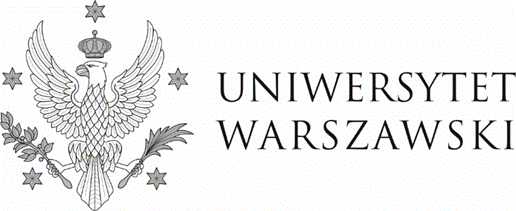 UNIWERSYTET WARSZAWSKIul. Krakowskie Przedmieście 26/2800-927 WarszawaSPECYFIKACJAWARUNKÓW ZAMÓWIENIAna:Obsługę techniczną i konserwację w budynkach UW administrowanych przez Biuro Gospodarcze:Cz. I :    usługa konserwacji urządzeń i instalacji wodociągowych, kanalizacyjnych, centralnego  ogrzewaniaCz. II:      usługa eksploatacji instalacji i urządzeń elektrycznychCz. III:  usługa konserwacji węzłów cieplnych centralnego ogrzewania, ciepłej wody i ciepła  technologicznegoCz. IV: obsługa techniczna i konserwacja kotłowni gazowej oraz instalacji centralnego ogrzewania w budynku UW znajdującego się w Warszawie przy ul. Tynieckiej 15/17Rozdział I		-  Instrukcja Rozdział II		-  Formularz oferty wraz z załączonymi formularzamiRozdział III	-  Projektowane postanowienia umowy – wzory umów dla 4 częściZałącznik nr 1	-  Opis przedmiotu zamówieniaPostępowanie prowadzone jest przy użyciu środków komunikacji elektronicznej.Składanie ofert następuje za pośrednictwem miniPortalu  https://miniportal.uzp.gov.pl/  oraz ePUAPu    https://epuap.gov.pl/wps/portalRozdział I – INSTRUKCJAart. 1ZAMAWIAJĄCYUniwersytet Warszawski, 00-927 Warszawa, ul. Krakowskie Przedmieście 26/28,
NIP: 525-001-12-66, REGON: 000001258.Uniwersytet Warszawski posiada osobowość prawną i działa na podstawie ustawy Prawo o szkolnictwie wyższym i nauce z dnia 20 lipca 2018 r. (Dz. U. z 2021 r., poz. 478).Tytuł postępowania: Obsługa techniczna i konserwacja w budynkach UW administrowanych przez Biuro Gospodarcze:Cz. I :    usługa konserwacji urządzeń i instalacji wodociągowych, kanalizacyjnych, centralnego  ogrzewaniaCz. II:     usługa eksploatacji instalacji i urządzeń elektrycznychCz. III: usługa konserwacji węzłów cieplnych centralnego ogrzewania, ciepłej wody i ciepła   technologicznegoCz. IV: obsługa techniczna i konserwacja kotłowni gazowej oraz instalacji centralnego  ogrzewania w budynku UW znajdującego się w Warszawie przy ul. Tynieckiej 15/17Adres strony internetowej , na której jest prowadzone postępowanie i na której będą dostępne wszelkie dokumenty związane z prowadzoną procedurą: https://dzp.uw.edu.pl/postepowania-przetargowe/ oraz https://miniportal.uzp.gov.pl.art. 2INFORMACJE OGÓLNE§ 1Podstawa prawnaUstawa z dnia 11 września 2019 r. Prawo zamówień publicznych, opublikowana 
w Dz. U. z 2021 r. poz. 1129 z późn. zm., zwana dalej „ustawą”, wraz z aktami wykonawczymi do tej ustawy.Tryb zamówienia publicznego – tryb podstawowy realizowany na podstawie art. 275 ust. 1 ustawy.Zamawiający nie przewiduje wyboru najkorzystniejszej oferty z możliwością prowadzenia negocjacji.§ 2Ubieganie się o udzielenie  zamówienia publicznegoWykonawcy mogą ubiegać się o udzielenie zamówienia samodzielnie lub wspólnie. W przypadku wspólnego ubiegania się o udzielenie zamówienia, wykonawcy ustanawiają pełnomocnika do reprezentowania ich w postępowaniu o udzielenie zamówienia albo reprezentowania w postępowaniu i zawarcia umowy w sprawie zamówienia publicznego.Przepisy dotyczące Wykonawcy stosuje się odpowiednio do wykonawców wspólnie ubiegających się o udzielenie zamówienia. Wykonawca może złożyć tylko jedną ofertę na daną część zamówienia. W przypadku, gdy Wykonawca  złoży więcej niż jedną ofertę samodzielnie lub wspólnie z innymi wykonawcami, oferty takiego Wykonawcy zostaną odrzucone.Wykonawca może powierzyć wykonanie części zamówienia podwykonawcom. Zamawiający nie zastrzega obowiązku osobistego wykonania przez Wykonawcę kluczowych części zamówienia.Zamawiający żąda wskazania przez Wykonawcę części zamówienia, których wykonanie zamierza powierzyć podwykonawcom, i podania przez Wykonawcę firm podwykonawców, jeżeli są już znani. Powierzenie wykonania części zamówienia podwykonawcom nie zwalnia Wykonawcy 
z odpowiedzialności za należyte wykonanie tego zamówienia.art. 3PRZEDMIOT ZAMÓWIENIA§ 1Opis przedmiotu zamówieniaPrzedmiotem zamówienia jest obsługa techniczna i konserwacja w budynkach UW administrowanych przez Biuro Gospodarcze. Zamówienie podzielone jest na cztery części, tj.: Cz. I :    usługa konserwacji urządzeń i instalacji wodociągowych, kanalizacyjnych, centralnego  ogrzewania,Cz. II:     usługa eksploatacji instalacji i urządzeń elektrycznych,Cz. III: usługa konserwacji węzłów cieplnych centralnego ogrzewania, ciepłej wody i ciepła   technologicznego,Cz. IV: obsługa techniczna i konserwacja kotłowni gazowej oraz instalacji centralnego  ogrzewania w budynku UW znajdującego się w Warszawie przy ul. Tynieckiej 15/17Kod CPV: 50700000-2 Usługi w zakresie napraw i konserwacji instalacji budynkowych.W ramach zamówienia należy wykonać cały zakres prac ujęty w załączniku nr 1 do Specyfikacji Warunków Zamówienia (SWZ) tj.: Opis przedmiotu zamówienia.Zamawiający dopuszcza składanie ofert częściowych. Wykonawca może ubiegać się o udzielenie zamówienia  publicznego na jedną, dwie, trzy lub cztery części w ramach przedmiotowego postępowania. Zamawiający nie dopuszcza składania ofert wariantowych.Zamawiający nie przewiduje aukcji elektronicznej. Wymagane jest dokonanie wizji lokalnej w miejscu realizacji przedmiotu zamówienia. Termin wizji lokalnej należy ustalić telefonicznie od poniedziałku do piątku w godzinach 9.00- 16.00 z 
osobami wskazanymi do kontaktu w załącznikach do przedmiotowej SWZ.§ 2Informacja o przewidywanych zamówieniach, o których mowa w art. 214 ust. 1 pkt 7 ustawy  Zamawiający nie przewiduje możliwości udzielenia zamówień, o których mowa w art. 214 ust. 1 pkt 7 Ustawy. § 3Termin wykonania zamówieniaWymagany termin (okres) realizacji przedmiotu zamówienia: Realizacja przedmiotu zamówienia (dotyczy wszystkich części) odbywać się będzie od dnia podpisania umowy przez okres 18 miesięcy.Szczegółowe terminy wykonania poszczególnych części zamówienia Zamawiający określił 
w Opisie przedmiotu zamówienia stanowiącym załącznik nr 1 do niniejszej SWZ.§ 4Okres gwarancji i rękojmiOkres gwarancji dotyczy wykonanych prac naprawczych oraz wykorzystanych materiałów 
i urządzeń i jest liczony od dnia podpisania przez Zamawiającego protokołu końcowego wykonania usług.Na podstawie art. 558 Kodeksu Cywilnego, Zamawiający wspólnie z Wykonawcą rozszerza odpowiedzialność Wykonawcy z tytułu rękojmi za wady przedmiotu umowy. Termin rękojmi skończy się z dniem upływu terminu udzielonej gwarancji.Za okres gwarancji przyjmuje się liczbę pełnych miesięcy. Minimalny okres gwarancji wynosi 12 miesięcy liczony od dnia podpisania bezusterkowego protokołu odbioru końcowego przedmiotu zamówienia.W przypadku zaproponowania przez Wykonawcę okresu gwarancji lub rękojmi krótszego niż 12 miesięcy, oferta zostanie odrzucona jako niespełniająca wymagań Zamawiającego.Warunki gwarancji i rękojmi zostały określone  w projektowanych postanowieniach umowy (Rozdział III SWZ).  art. 4 PODSTAWY WYKLUCZENIA Z POSTĘPOWANIA ORAZ WARUNKI UDZIAŁU 
W POSTĘPOWANIU§ 1 Podstawy wykluczenia z postępowania Z postępowania o udzielenie zamówienia wyklucza się wykonawców, w stosunku do których zachodzi którakolwiek z okoliczności wskazanych w niniejszej SWZ.Zgodnie z art. 108 ust. 1 ustawy z postępowania o udzielenie zamówienia Zamawiający wykluczy Wykonawcę: będącego osobą fizyczną, którego prawomocnie skazano za przestępstwo: udziału w zorganizowanej grupie przestępczej albo związku mającym na celu popełnienie przestępstwa lub przestępstwa skarbowego, o którym mowa w art. 258 Kodeksu karnego, handlu ludźmi, o którym mowa w art. 189a Kodeksu karnego, o którym mowa w art. 228–230a, art. 250a Kodeksu karnego, w art. 46–48 ustawy z dnia 25 czerwca 2010 r. o sporcie lub w art. 54 ust. 1–4 ustawy z dnia 12 maja 2011 r. o refundacji leków, środków spożywczych specjalnego przeznaczenia żywieniowego oraz wyrobów medycznych, finansowania przestępstwa o charakterze terrorystycznym, o którym mowa w art. 165a Kodeksu karnego, lub przestępstwo udaremniania lub utrudniania stwierdzenia przestępnego pochodzenia pieniędzy lub ukrywania ich pochodzenia, o którym mowa w art. 299 Kodeksu karnego, o charakterze terrorystycznym, o którym mowa w art. 115 § 20 Kodeksu karnego, lub mające na celu popełnienie tego przestępstwa, powierzenia wykonywania pracy małoletniemu cudzoziemcowi, o którym mowa w art. 9 
ust. 2 ustawy z dnia 15 czerwca 2012 r. o skutkach powierzania wykonywania pracy cudzoziemcom przebywającym wbrew przepisom na terytorium Rzeczypospolitej Polskiej (Dz. U. poz. 769), przeciwko obrotowi gospodarczemu, o których mowa w art. 296–307 Kodeksu karnego, przestępstwo oszustwa, o którym mowa w art. 286 Kodeksu karnego, przestępstwo przeciwko wiarygodności dokumentów, o których mowa w art. 270–277d Kodeksu karnego, lub przestępstwo skarbowe, o którym mowa w art. 9 ust. 1 i 3 lub art. 10 ustawy z dnia 15 czerwca 2012 r. o skutkach powierzania wykonywania pracy cudzoziemcom przebywającym wbrew przepisom na terytorium Rzeczypospolitej Polskiej – lub za odpowiedni czyn zabroniony określony w przepisach prawa obcego, jeżeli urzędującego członka jego organu zarządzającego lub nadzorczego, wspólnika spółki w spółce jawnej lub partnerskiej albo komplementariusza w spółce komandytowej lub komandytowo-akcyjnej lub prokurenta prawomocnie skazano za przestępstwo, o którym mowa w pkt 1, wobec którego wydano prawomocny wyrok sądu lub ostateczną decyzję administracyjną 
o zaleganiu z uiszczeniem podatków, opłat lub składek na ubezpieczenie społeczne lub zdrowotne, chyba że wykonawca odpowiednio przed upływem terminu do składania wniosków o dopuszczenie do udziału w postępowaniu albo przed upływem terminu składania ofert dokonał płatności należnych podatków, opłat lub składek na ubezpieczenie społeczne lub zdrowotne wraz z odsetkami lub grzywnami lub zawarł wiążące porozumienie w sprawie spłaty tych należności, wobec którego prawomocnie orzeczono zakaz ubiegania się o zamówienia publiczne, jeżeli zamawiający może stwierdzić, na podstawie wiarygodnych przesłanek, że wykonawca zawarł z innymi wykonawcami porozumienie mające na celu zakłócenie konkurencji, 
w szczególności jeżeli należąc do tej samej grupy kapitałowej w rozumieniu ustawy z dnia 16 lutego 2007 r. o ochronie konkurencji i konsumentów, złożyli odrębne oferty, oferty częściowe lub wnioski o dopuszczenie do udziału w postępowaniu, chyba że wykażą, że przygotowali te oferty lub wnioski niezależnie od siebie, jeżeli, w przypadkach, o których mowa w art. 85 ust. 1, doszło do zakłócenia konkurencji wynikającego z wcześniejszego zaangażowania tego wykonawcy lub podmiotu, który należy 
z wykonawcą do tej samej grupy kapitałowej w rozumieniu ustawy z dnia 16 lutego 2007 r. 
o ochronie konkurencji i konsumentów, chyba że spowodowane tym zakłócenie konkurencji może być wyeliminowane w inny sposób niż przez wykluczenie wykonawcy z udziału 
w postępowaniu o udzielenie zamówienia.Zgodnie z art. 109 ust. 1 pkt 4 ustawy z  postępowania o udzielenie zamówienia zamawiający wykluczy Wykonawcę w stosunku do którego otwarto likwidację, ogłoszono upadłość, którego aktywami zarządza likwidator lub sąd, zawarł układ z wierzycielami, którego działalność gospodarcza jest zawieszona albo znajduje się on w innej tego rodzaju sytuacji wynikającej z podobnej procedury przewidzianej w przepisach miejsca wszczęcia tej procedury.Z postępowania o udzielenie zamówienia wyklucza się również Wykonawców, w stosunku do których zachodzi którakolwiek z okoliczności wskazanych w art. 7 ust. 1 ustawy z dnia 13 kwietnia 2022 r. o szczególnych rozwiązaniach w zakresie przeciwdziałania wspieraniu agresji na Ukrainę oraz służących ochronie bezpieczeństwa narodowego (Dz. U. poz. 835), zwana dalej : „Ustawą o szczególnych rozwiązaniach”. Wykluczenie następuje na okres trwania okoliczności określonych w art. 7 ust. 1 Ustawy o szczególnych rozwiązaniach.Wykonawca może zostać wykluczony przez Zamawiającego na każdym etapie postępowaniu 
o udzielenie zamówienia. § 2Informacje o warunkach udziału w postępowaniuO udzielenie zamówienia mogą ubiegać się Wykonawcy, którzy spełniają warunki udziału w postępowaniu określone przez Zamawiającego w ust. 2.O udzielenie zamówienia mogą ubiegać się Wykonawcy, którzy spełniają warunki dotyczące:zdolności do występowania w obrocie prawnym - Zamawiający nie określa takich warunków;uprawnień do prowadzenia określonej działalności gospodarczej lub zawodowej, o ile wynika to z odrębnych przepisów - Zamawiający nie określa takich warunków;sytuacji ekonomicznej lub finansowej – Zamawiający nie określa takich warunków;zdolności technicznej lub zawodowej:Część I : Wykonawca spełni warunek jeżeli wykaże, że w okresie ostatnich 3 lat przed upływem terminu składania ofert, a jeżeli okres prowadzenia działalności jest krótszy – w tym okresie, wykonał należycie co najmniej 2 (dwie) usługi konserwacji urządzeń i instalacji wodociągowych, kanalizacyjnych, centralnego ogrzewania, o wartości brutto nie mniejszej niż 30.000,00 zł każda. Każda z wykazanych usług musi trwać co najmniej 1 rok - do dnia otwarcia ofert (tj.: Wykonawca musi realizować każdą z wykazanych usług co najmniej przez 1 rok).Część II : Wykonawca spełni warunek jeżeli wykaże, że w okresie ostatnich 3 lat przed upływem terminu składania ofert, a jeżeli okres prowadzenia działalności jest krótszy – w tym okresie, wykonał należycie co najmniej 2 (dwie) usługi 
usługa eksploatacji instalacji i urządzeń elektrycznych, o wartości brutto nie mniejszej niż 40.000,00 zł każda. Każda z wykazanych usług musi trwać co najmniej 1 rok - do dnia otwarcia ofert (tj.: Wykonawca musi realizować każdą z wykazanych usług co najmniej przez 1 rok).Część III : Wykonawca spełni warunek jeżeli wykaże, że w okresie ostatnich 3 lat przed upływem terminu składania ofert, a jeżeli okres prowadzenia działalności jest krótszy – w tym okresie, wykonał należycie co najmniej 2 usługi (dwie umowy) konserwacji węzłów cieplnych -  centralnego ogrzewania, ciepłej wody i ciepła technologicznego: każda usługa (umowa) obejmuje 20 szt. węzłów,  o wartości brutto nie mniejszej niż 40.000,00 zł (każda usługa)  Każda z wykazanych usług (umów) musi trwać co najmniej 1 rok - do dnia otwarcia ofert (tj.: Wykonawca musi realizować każdą z wykazanych usług co najmniej przez 1 rok).Część IV : Wykonawca spełni warunek jeżeli wykaże, że w okresie ostatnich 3 lat przed upływem terminu składania ofert, a jeżeli okres prowadzenia działalności jest krótszy – w tym okresie, wykonał należycie co najmniej 2 (dwie) usługi w zakresie obsługi technicznej i konserwacji kotłowni gazowej oraz instalacji centralnego ogrzewania o wartości brutto nie mniejszej niż 30 000,00 zł każda. Każda z wykazanych usług musi trwać co najmniej 1 rok - do dnia otwarcia ofert (tj.: Wykonawca musi realizować każdą z wykazanych usług co najmniej przez 1 rok).Uwaga: termin (1 rok) nie będzie liczony w niniejszym postępowaniu zgodnie z art. 112 KC, czyli rok będzie oznaczał np. od dnia 05.01.2014 r. do dnia 04.01.2015 r. (nie do 05.01.2015 r. jak byłoby to liczone zgodnie z KC). UWAGA! Dokumentem potwierdzającym warunek mogą być referencje, zaświadczenia, protokoły odbioru. Zamawiający nie dopuszcza przedstawiania dowodu spełnienia warunku 
w postaci tabel, zestawień podpisanych wyłącznie przez oferenta. UWAGA! Zamawiający zastrzega, że w sytuacji składania oferty przez dwa lub więcej podmioty (Wykonawcy wspólnie ubiegający się o udzielenie zamówienia) oraz analogicznie 
w sytuacji, gdy Wykonawca będzie polegał na zasobach innego podmiotu, warunek o którym wyżej mowa, musi zostać spełniony w całości przez Wykonawcę, jednego z Wykonawców wspólnie składającego ofertę lub podmiot, na którego zdolności w tym zakresie powołuje się Wykonawca — bez możliwości tzw. sumowania doświadczenia.UWAGA! Wykonawca, który nabył doświadczenie będąc członkiem konsorcjum w uprzednio wykonanym zamówieniu, może posłużyć się nabytym doświadczeniem tylko i włącznie 
w przypadku, kiedy dane usługi wykonał osobiście.Wykonawca spełni warunek, jeżeli  wykaże następujące osoby skierowane  przez niego do realizacji zamówienia publicznego, w szczególności odpowiedzialne za świadczenie usług, kontrolę jakości, wraz z informacjami na temat ich kwalifikacji zawodowych, uprawnień, doświadczenia i wykształcenia niezbędnych do wykonania zamówienia publicznego, a także zakresu wykonywanych przez nie czynności oraz informacją o podstawie do dysponowania tymi osobami:Cz. I, Cz. II(minimum 1 osoba) koordynator - posiadająca  świadectwo kwalifikacyjne „D” w grupach G1,G2,G3  uprawniające do zajmowania się nadzorem pracowników i urządzeń, instalacji i sieci  na stanowisku dozoru, zgodne z Rozporządzeniem Ministra Klimatu i Środowiska z dnia 1 lipca 2022 r. w sprawie szczegółowych zasad stwierdzania posiadania kwalifikacji przez osoby zajmujące się eksploatacją urządzeń, instalacji i sieci (Dz.U. 2022 poz. 1392)oraz(minimum jedna osoba) konserwator - posiadający  świadectwo kwalifikacyjne „E” w grupach G1,G2,G3  uprawniające do obsługi, konserwacji, remontów, montażu i prac kontrolno – pomiarowych urządzeń instalacji i sieci, zgodne z Rozporządzeniem Ministra Klimatu i Środowiska z dnia 1 lipca 2022 r. w sprawie szczegółowych zasad stwierdzania posiadania kwalifikacji przez osoby zajmujące się eksploatacją urządzeń, instalacji i sieci (Dz.U. 2022 poz. 1392)Cz. III(minimum 1 osoba) koordynator - posiadająca  świadectwo kwalifikacyjne „D” w grupach G1,G2,G3  uprawniające do zajmowania się nadzorem pracowników i urządzeń, instalacji i sieci  na stanowisku dozoru, zgodne z Rozporządzeniem Ministra Klimatu i Środowiska z dnia 1 lipca 2022 r. w sprawie szczegółowych zasad stwierdzania posiadania kwalifikacji przez osoby zajmujące się eksploatacją urządzeń, instalacji i sieci (Dz.U. 2022 poz. 1392),oraz(minimum dwie osoby) konserwatorzy - posiadający (każda z wykazanych osób) świadectwo kwalifikacyjne „E” w grupach G1,G2,G3  uprawniające do obsługi, konserwacji, remontów, montażu i prac kontrolno – pomiarowych urządzeń instalacji i sieci , zgodne z Rozporządzeniem Ministra Klimatu i Środowiska z dnia 1 lipca 2022 r. w sprawie szczegółowych zasad stwierdzania posiadania kwalifikacji przez osoby zajmujące się eksploatacją urządzeń, instalacji i sieci (Dz.U. 2022 poz. 1392)Cz. IV(minimum 1 osoba) koordynator - posiadająca  świadectwo kwalifikacyjne „D” w grupach G1,G2,G3  uprawniające do zajmowania się nadzorem pracowników i urządzeń, instalacji i sieci  na stanowisku dozoru, zgodne z Rozporządzeniem Ministra Klimatu i Środowiska z dnia 1 lipca 2022 r. w sprawie szczegółowych zasad stwierdzania posiadania kwalifikacji przez osoby zajmujące się eksploatacją urządzeń, instalacji i sieci (Dz.U. 2022 poz. 1392)oraz(minimum jedna osoba) konserwator - posiadający  świadectwo kwalifikacyjne „E” w grupach G1,G2,G3  uprawniające do obsługi, konserwacji, remontów, montażu i prac kontrolno – pomiarowych urządzeń instalacji i sieci, zgodne z Rozporządzeniem Ministra Klimatu i Środowiska z dnia 1 lipca 2022 r. w sprawie szczegółowych zasad stwierdzania posiadania kwalifikacji przez osoby zajmujące się eksploatacją urządzeń, instalacji i sieci (Dz.U. 2022 poz. 1392)UWAGA: W przypadku Wykonawców wspólnie ubiegających się o udzielenie zamówienia wymagana liczba osób skierowanych do realizacji niniejszego zamówienia publicznego sumuje się. Ta sama zasada dotyczy podmiotu udostępniającego zasoby.Wykonawca może w celu potwierdzenia spełniania warunków udziału w postępowaniu, 
w stosownych sytuacjach oraz w odniesieniu do konkretnego zamówienia, lub jego części, polegać na zdolnościach technicznych lub zawodowych podmiotów udostępniających zasoby, niezależnie od charakteru prawnego łączących go z nim stosunków prawnych. Wykonawca, który polega na zdolnościach podmiotów udostępniających zasoby, składa, wraz 
z wnioskiem o dopuszczenie do udziału w postępowaniu albo odpowiednio wraz z ofertą, zobowiązanie podmiotu udostępniającego zasoby do oddania mu do dyspozycji niezbędnych zasobów na potrzeby realizacji danego zamówienia lub inny podmiotowy środek dowodowy potwierdzający, że wykonawca realizując zamówienie, będzie dysponował niezbędnymi zasobami tych podmiotów.Zobowiązanie podmiotu udostępniającego zasoby, o którym mowa w ust. 4, potwierdza, że stosunek łączący wykonawcę z podmiotami udostępniającymi zasoby gwarantuje rzeczywisty dostęp do tych zasobów oraz określa w szczególności:zakres dostępnych wykonawcy zasobów podmiotu udostępniającego zasoby;sposób i okres udostępnienia wykonawcy i wykorzystania przez niego zasobów podmiotu udostępniającego te zasoby przy wykonywaniu zamówienia;czy i w jakim zakresie podmiot udostępniający zasoby, na zdolnościach którego wykonawca polega w odniesieniu do warunków udziału w postępowaniu dotyczących wykształcenia, kwalifikacji zawodowych lub doświadczenia, zrealizuje usługi, których wskazane zdolności dotyczą.Zamawiający ocenia, czy udostępniane Wykonawcy przez podmioty udostępniające zasoby  zdolności techniczne lub zawodowe, pozwalają na wykazanie przez Wykonawcę spełniania warunków udziału w postępowaniu oraz bada, czy nie zachodzą wobec tego podmiotu podstawy wykluczenia, które zostały przewidziane względem wykonawcy.W odniesieniu do warunków dotyczących wykształcenia, kwalifikacji zawodowych lub doświadczenia, Wykonawcy mogą polegać na zdolnościach podmiotów udostępniających zasoby, jeśli podmioty te wykonają usługi, do realizacji których te zdolności są wymagane.Jeżeli zdolności techniczne lub zawodowe podmiotu udostępniającego zasoby, nie potwierdza spełnienia przez Wykonawcę warunków udziału w postępowaniu lub zachodzą wobec tych podmiotów podstawy wykluczenia, Zamawiający żąda, aby Wykonawca w terminie określonym przez Zamawiającego:zastąpił ten podmiot innym podmiotem lub podmiotami albowykazał, że samodzielnie spełnia warunki udziału w postępowaniu.W celu przeliczenia na PLN wszystkich wartości i danych finansowych podanych w innych walutach Zamawiający zastosuje średni kurs Narodowego Banku Polskiego aktualny na dzień zamieszczenia ogłoszenia o zamówieniu w Biuletynie Zamówień Publicznych. Jeżeli w tym dniu nie będzie opublikowany średni kurs NBP, Zamawiający przyjmie średni kurs NBP z ostatniego dnia przed dniem publikacji.art. 5WYKAZ PODMIOTOWYCH ŚRODKÓW DOWODOWYCH POTWIERDZAJĄCYCH BRAK PODSTAW DO WYKLUCZENIA, SPEŁNIANIE WARUNKÓW UDZIAŁU W POSTĘPOWANIU ORAZ WYKAZ PRZEDMIOTOWYCH ŚRODKÓW DOWODOWYCH, A TAKŻE INNE DOKUMENTY WYMAGANE DO ZŁOŻENIA WRAZ Z OFERTĄ § 1Wykaz podmiotowych środków składanych przez Wykonawcę w celu tymczasowego potwierdzenia, że nie podlega on wykluczeniu z postępowania Wykonawca do oferty zobowiązany jest dołączyć oświadczenie o niepodleganiu wykluczeniu z postępowania w zakresie wskazanym przez Zamawiającego w SWZ – według Formularza nr 1.  Informacje zawarte w oświadczeniach będą stanowić tymczasowe potwierdzenie, że Wykonawca nie podlega wykluczeniu oraz spełnia warunki udziału w postępowaniu. Wykonawca, w przypadku polegania na zdolnościach podmiotów udostępniających zasoby, przedstawia, wraz z oświadczeniem, o którym mowa w ust. 1, także oświadczenie podmiotu udostępniającego zasoby, potwierdzające brak podstaw wykluczenia tego podmiotu oraz odpowiednio spełnianie warunków udziału w postępowaniu w zakresie, w jakim wykonawca powołuje się na jego zasoby. W przypadku wspólnego ubiegania się o zamówienie przez wykonawców, oświadczenie, o którym mowa w ust. 1, składa każdy z wykonawców. Oświadczenia te potwierdzają brak podstaw wykluczenia oraz spełnianie warunków udziału w postępowaniu w zakresie, w jakim każdy 
z wykonawców wykazuje spełnianie warunków udziału w postępowaniu. § 2Inne dokumenty wymagane do złożenia wraz z ofertąWykonawca złoży wraz z ofertą: pełnomocnictwo do reprezentowania Wykonawcy w niniejszym postępowaniu lub do podpisania umowy (o ile nie wynika z dokumentów rejestracyjnych) -– zgodnie z  Rozporządzeniem Prezesa Rady Ministrów z dnia 30 grudnia 2020 r. w sprawie sposobu sporządzania i przekazywania informacji oraz wymagań technicznych dla dokumentów elektronicznych oraz środków komunikacji elektronicznej w postepowaniu o udzielenie zamówienia publicznego lub konkursie (Dz. U. z 2020 r. poz. 2542).dowód wniesienia wadium Wysokość wadium została określona w art. 7 SWZ,informację o częściach  zamówienia, których  wykonanie wykonawca zamierza powierzyć podwykonawcom lub wykonaniu przedmiotu zamówienia siłami własnymi  –  według wzoru stanowiącego Formularz nr 2. W przypadku, gdy Wykonawca nie będzie korzystał z podwykonawców, nie składa powyższego formularza.Zobowiązanie podmiotów podmiotu udostępniającego zasoby  do oddania mu do dyspozycji niezbędnych zasobów na potrzeby realizacji zamówienia lub inny podmiotowy środek dowodowy potwierdzający, że wykonawca realizując zamówienie, będzie dysponował niezbędnymi zasobami tych podmiotów.§ 2Dokumenty i oświadczania wymagane przed udzieleniem zamówieniaZgodnie z art. 274 ust. 1 ustawy,  Zamawiający wezwie Wykonawcę, którego oferta została najwyżej oceniona, do złożenia w wyznaczonym, nie krótszym niż 5 dni, terminie aktualnych na dzień złożenia podmiotowych środków dowodowych, o których mowa § 4 niniejszego artykułu.Zgodnie z art. 274 ust. 2 ustawy, jeżeli jest to niezbędne do zapewnienia odpowiedniego przebiegu postępowania o udzielenie zamówienia, Zamawiający może na każdym etapie postępowania wezwać Wykonawców do złożenia wszystkich lub niektórych środków dowodowych aktualnych na dzień ich złożenia.§ 3Przedmiotowe środki dowodoweZamawiający nie żąda przedmiotowych środków dowodowych.§ 4Wykaz oświadczeń lub dokumentów składanych przez Wykonawcę na wezwanie Zamawiającego w celu potwierdzenia spełniania przez Wykonawcę warunków udziału w postępowaniuW celu  potwierdzenia spełniania przez Wykonawcę warunków udziału w postępowaniu dotyczących zdolności technicznej lub zawodowej Zamawiający żąda następujących podmiotowych środków dowodowych: WYKAZU OSÓB skierowanych przez wykonawcę do realizacji zamówienia publicznego, wraz z informacjami na temat ich kwalifikacji zawodowych, uprawnień, doświadczenia 
i wykształcenia niezbędnych do wykonania zamówienia publicznego, a także zakresu wykonywanych przez nie czynności oraz informacją o podstawie do dysponowania tymi osobami- Oświadczenie – „Wykaz osób” zgodny z wymaganiami określonymi w art. 4 § 2 ust. 2 pkt 4 lit. b  SWZ,WYKAZU USŁUG wykonanych, a w przypadku świadczeń okresowych lub ciągłych usług wykonywanych w okresie ostatnich 3 lat przed upływem terminu składania ofert, a jeżeli okres prowadzenia działalności jest krótszy – w tym okresie, wraz z podaniem ich rodzaju, wartości, daty, miejsca wykonania oraz podmiotów, na rzecz których usługi te zostały wykonane, oraz załączenia dowodów określających czy te usługi zostały wykonane należycie, przy czym dowodami, o których mowa, są referencje bądź inne dokumenty sporządzone przez podmiot, na rzecz którego usługi zostały wykonane, a jeżeli Wykonawca z przyczyn niezależnych od niego nie jest w stanie uzyskać tych dokumentów – inne odpowiednie dokumenty.Wykaz usług - zgodny z wymaganiami określonymi w art. 4 § 2 ust. 2 pkt 4 a SWZ.§ 5Informacje dotyczące Wykonawców wspólnie ubiegających się o udzielenie zamówieniaW przypadku wspólnego ubiegania się o zamówienie przez Wykonawców (w tym spółka cywilna):do oferty należy dołączyć pełnomocnictwo dla pełnomocnika do reprezentowania Wykonawców występujących wspólnie w postępowaniu o udzielenie zamówienia albo reprezentowania 
w postępowaniu i do zawarcia umowy w sprawie zamówienia publicznego. Pełnomocnictwo musi jednoznacznie wynikać z umowy lub z innej czynności prawnej, mieć formę zgodną 
z określoną w Rozporządzeniu Prezesa Rady Ministrów z dnia 30 grudnia 2020 r. w sprawie sposobu sporządzania i przekazywania informacji oraz wymagań technicznych dla dokumentów elektronicznych oraz środków komunikacji elektronicznej w postępowaniu o udzielenie zamówienia publicznego lub konkursie (Dz. U. z 2020 r. poz. 2452), musi w swej treści zawierać wskazanie niniejszego postępowania. Wykonawcy wspólnie ubiegający się o udzielenie zmówienia dołączają  ww. pełnomocnictwo lub umowę regulującą współpracę konsorcjum, z której wynika ustanowione pełnomocnictwo.Spółka cywilna dołącza ww. pełnomocnictwo lub dokument, z którego wynika ww. pełnomocnictwo.Formularz oferty podpisuje pełnomocnik Wykonawców wspólnie ubiegających się  udzielnie zamówienia  lub wszyscy Wykonawcy. Na pierwszej stronie formularza oferty należy wpisać informacje dotyczące wszystkich Wykonawców wspólnie ubiegających się o udzielenie zamówienia. Formularz nr 1 – Oświadczenie o niepodleganiu wykluczeniu z postępowaniu składa każdy                                                       z Wykonawców wspólnie ubiegających się o udzielenie zamówienia.Formularz nr 2 - Informacja o częściach  zamówienia, których  wykonanie Wykonawca zamierza powierzyć podwykonawcom lub wykonaniu zamówienia siłami własnymi  - dotyczy wszystkich Wykonawców wspólnie ubiegających się o udzielenie zamówienia. Formularz ten podpisuje pełnomocnik Wykonawców wspólnie ubiegających się o udzielenie zamówienia lub wszyscy Wykonawcy.  „Oświadczenie – Wykaz osób” dotyczy wszystkich Wykonawców wspólnie ubiegających się 
o udzielenie zamówienia. Formularz ten podpisuje pełnomocnik Wykonawców wspólnie ubiegających się o udzielenie zamówienia lub wszyscy Wykonawcy. „Oświadczenie -Wykaz usług” - dotyczy wszystkich Wykonawców wspólnie ubiegających się o udzielenie zamówienia. Formularz ten podpisuje pełnomocnik Wykonawców wspólnie ubiegających się 
o udzielenie zamówienia lub wszyscy Wykonawcy. Wykonawcy występujący wspólnie ponoszą solidarną odpowiedzialność za niewykonanie lub nienależyte wykonanie zamówienia.Oferta podpisana przez pełnomocnika musi być prawnie wiążąca, łącznie i z osobna dla wszystkich podmiotów składających ofertę.Pełnomocnik będzie upoważniony do zaciągania zobowiązań w imieniu i na rzecz każdego 
i wszystkich podmiotów składających wspólną ofertę.Realizacja całości kontraktu łącznie z płatnościami będzie dokonywana wyłącznie przez pełnomocnika reprezentującego podmioty występujące wspólnie.Wszystkie podmioty składające wspólną ofertę będą odpowiedzialne na zasadach określonych 
w Kodeksie cywilnym.§ 6Forma oraz opis sposobu przygotowania ofertyOferta musi być sporządzona w języku polskim, w postaci elektronicznej w formacie danych: .pdf, .doc, .docx, .rtf, .xps, .odt i opatrzona kwalifikowanym podpisem elektronicznym, podpisem zaufanym lub podpisem osobistym.Sposób zaszyfrowania oferty opisany został w Instrukcji użytkownika dostępnej na miniPortalu.Do przygotowania oferty konieczne jest posiadanie przez osobę upoważnioną do reprezentowania Wykonawcy kwalifikowanego podpisu elektronicznego, podpisu zaufanego lub podpisu osobistego. Jeżeli na ofertę składa się kilka dokumentów, Wykonawca powinien stworzyć folder, do którego przeniesie wszystkie dokumenty oferty, podpisane kwalifikowanym podpisem elektronicznym, podpisem zaufanym lub podpisem osobistym. Następnie z tego folderu Wykonawca zrobi folder .zip (bez nadawania mu haseł i bez szyfrowania). W kolejnym kroku za pośrednictwem Aplikacji do szyfrowania Wykonawca zaszyfruje folder zawierający dokumenty składające się na ofertę. Wszelkie informacje stanowiące tajemnicę przedsiębiorstwa w rozumieniu ustawy z dnia 16 kwietnia 1993 r. o zwalczaniu nieuczciwej konkurencji (Dz. U. z 2019 r. poz. 1010), które Wykonawca zastrzeże jako tajemnicę przedsiębiorstwa, powinny zostać złożone w osobnym pliku wraz z jednoczesnym zaznaczeniem polecenia „Załącznik stanowiący tajemnicę przedsiębiorstwa”, a następnie wraz z plikami stanowiącymi jawną część skompresowane do jednego pliku archiwum (ZIP). Wykonawca zobowiązany jest, wraz z przekazaniem tych informacji, wykazać spełnienie przesłanek określonych w art. 11 ust. 2 ustawy z dnia 16 kwietnia 1993 r. o zwalczaniu nieuczciwej konkurencji. Zaleca się, aby uzasadnienie zastrzeżenia informacji jako tajemnicy przedsiębiorstwa było sformułowane w sposób umożliwiający jego udostępnienie. Zastrzeżenie przez Wykonawcę tajemnicy przedsiębiorstwa bez uzasadnienia, będzie traktowane przez Zamawiającego jako bezskuteczne ze względu na zaniechanie przez Wykonawcę podjęcia niezbędnych działań w celu zachowania poufności objętych klauzulą informacji zgodnie z postanowieniami art. 18 ust. 3 ustawy.Do oferty należy dołączyć oświadczenie o niepodleganiu wykluczeniu w postaci elektronicznej opatrzone kwalifikowanym podpisem elektronicznym, podpisem zaufanym lub podpisem osobistym, a następnie wraz z plikami stanowiącymi ofertę skompresować do jednego pliku archiwum (ZIP).Do przygotowania oferty zaleca się wykorzystanie Formularza Oferty, którego wzór stanowi załącznik do SWZ. W przypadku, gdy Wykonawca nie korzysta z przygotowanego przez Zamawiającego wzoru, w treści oferty należy zamieścić wszystkie informacje wymagane 
w Formularzu Ofertowym.Do oferty należy dołączyć:Dowód wniesienia wadium;Pełnomocnictwo upoważniające do złożenia oferty, o ile ofertę składa pełnomocnik;Pełnomocnictwo dla pełnomocnika do reprezentowania w postępowaniu Wykonawców wspólnie ubiegających się o udzielenie zamówienia - dotyczy ofert składanych przez Wykonawców wspólnie ubiegających się o udzielenie zamówienia;Formularz nr 1 - Oświadczenie Wykonawcy o niepodleganiu wykluczeniu z postępowania oraz spełnianiu warunków udziału w postępowaniu;W przypadku wspólnego ubiegania się o zamówienie przez Wykonawców, oświadczenie 
o niepoleganiu wykluczeniu składa każdy z Wykonawców;Informację dotyczącą podwykonawców;Zobowiązanie podmiotów do oddania do dyspozycji niezbędnych zasobów na potrzeby realizacji zamówienia (jeżeli dotyczy);Oświadczenie Wykonawców wspólnie ubiegających się o udzielenie zamówienia na podstawie art. 117 ust. 4 (jeżeli dotyczy).Pełnomocnictwo do złożenia oferty musi być złożone w oryginale w takiej samej formie, jak składana oferta (tj. w formie elektronicznej lub postaci elektronicznej opatrzonej podpisem zaufanym lub podpisem osobistym). Dopuszcza się także złożenie elektronicznej kopii (skanu) pełnomocnictwa sporządzonego uprzednio w formie pisemnej, w formie elektronicznego poświadczenia sporządzonego stosownie do art. 97 § 2 ustawy z dnia 14 lutego 1991 r. - Prawo 
o notariacie, które to poświadczenie notariusz opatruje kwalifikowanym podpisem elektronicznym, bądź też poprzez opatrzenie skanu pełnomocnictwa sporządzonego uprzednio w formie pisemnej kwalifikowanym podpisem, podpisem zaufanym lub podpisem osobistym mocodawcy. Elektroniczna kopia pełnomocnictwa nie może być uwierzytelniona przez upełnomocnionego. Szczegółowe informacje dotyczące:poświadczenia zgodności cyfrowego odwzorowania z dokumentem w postaci papierowej,dokumentów elektronicznych w postępowaniu, przekazywane przy użyciu środków komunikacji elektronicznej, zawierających informacje stanowiące tajemnicę przedsiębiorstwa w rozumieniu przepisów ustawy z dnia 16 kwietnia 1993 r. o zwalczaniu nieuczciwej konkurencji (Dz. U. z 2020 r. poz. 1913),sposobu poświadczenia zgodności cyfrowego odwzorowania z dokumentem w postaci papierowej przez wykonawcę, wykonawca wspólnie ubiegający się o udzielenie zamówienia, podmiot udostępniający zasoby lub podwykonawca,dokumentów elektronicznych oraz środków komunikacji elektronicznejznajdują się w Rozporządzeniu Prezesa Rady Ministrów z dnia 30 grudnia 2020 r. w sprawie sposobu sporządzania i przekazywania informacji oraz wymagań technicznych dla dokumentów elektronicznych oraz środków komunikacji elektronicznej w postępowaniu o udzielenie zamówienia publicznego lub konkursie.W przypadku gdy podmiotowe środki dowodowe, przedmiotowe środki dowodowe, inne dokumenty, w tym dokumenty, lub dokumenty potwierdzające umocowanie do reprezentowania, zostały wystawione przez upoważnione podmioty jako dokument w postaci papierowej, przekazuje się cyfrowe odwzorowanie tego dokumentu opatrzone kwalifikowanym podpisem elektronicznym, podpisem zaufanym lub podpisem osobistym, poświadczające zgodność cyfrowego odwzorowania z dokumentem w postaci papierowej.Zgodnie z przepisem art. 64 ustawy, System jest kompatybilny ze wszystkimi podpisami elektronicznymi. Do przesłania dokumentów niezbędne jest posiadanie kwalifikowanego podpisu elektronicznego lub podpisu zaufanego lub podpisu osobistego w celu potwierdzenia czynności złożenia oferty.  Szczegółowe informacje o sposobie pozyskania usługi kwalifikowanego podpisu elektronicznego oraz warunkach jej użycia można znaleźć na stronach internetowych kwalifikowanych dostawców usług zaufania, których lista znajduje się pod adresem internetowym: http://www.nccert.pl/kontakt.htm Szczegółowe informacje o sposobie pozyskania usługi profilu zaufanego można znaleźć pod adresem internetowym:https://www.gov.pl/web/gov/zaloz-profil-zaufanySzczegółowe informacje o sposobie pozyskania podpisu osobistego można znaleźć pod adresem internetowym:https://www.gov.pl/web/e-dowod/podpis-osobisty art. 6 INFORMACJE O SPOSOBIE KOMUNIKOWANIA SIĘ ZAMAWIAJĄCEGO 
Z WYKONAWCAMI ORAZ PRZEKAZYWANIA OŚWIADCZEŃ I DOKUMENTÓW § 1Wyjaśnienie dokumentów składających się na specyfikację istotnych 
warunków zamówieniaTreść wszystkich dokumentów stanowiących specyfikację warunków zamówienia należy odczytywać wraz ze wszystkimi wprowadzonymi przez Zamawiającego uzupełnieniami i zmianami.§ 2Forma komunikowania sięW postępowaniu o udzielenie zamówienia komunikacja między Zamawiającym a Wykonawcami odbywa się drogą elektroniczną przy użyciu miniPortalu https://miniportal.uzp.gov.pl/, ePUAPu https://epuap.gov.pl/wps/portal. Wykonawca składa ofertę/wniosek o dopuszczenie do udziału 
w postępowaniu za pośrednictwem „Formularza do złożenia, zmiany, wycofania oferty lub wniosku” dostępnego na ePUAP i udostępnionego również na miniPortalu;UWAGA: Na Uniwersytecie Warszawskim funkcjonują dwie skrzynki ePUAP: /uwedupl/SkrytkaESP oraz /WydzHist/SkrytkaESP W niniejszym postępowaniu, komunikować się z Zamawiającym, w szczególności składać oferty, należy przy użyciu skrzynki ePUAP: /uwedupl/SkrytkaESP.Wykonawca zamierzający wziąć udział w postępowaniu o udzielenie zamówienia publicznego, musi posiadać konto na ePUAP. Wykonawca posiadający konto na ePUAP ma dostęp do formularzy: złożenia, zmiany, wycofania oferty lub wniosku oraz do formularza do komunikacji.Wymagania techniczne i organizacyjne wysyłania i odbierania korespondencji elektronicznej przekazywanej przy ich użyciu, opisane zostały w Regulaminie korzystania z miniPortalu dostępnym pod adresem https://miniportal.uzp.gov.pl/WarunkiUslugi.aspx oraz Regulaminie ePUAP.Wykonawca przystępując do niniejszego postępowania o udzielenie zamówienia publicznego, akceptuje warunki korzystania z miniPortalu, określone w Regulaminie miniPortalu oraz zobowiązuje się korzystając z miniPortalu przestrzegać postanowień tego regulaminu.Maksymalny rozmiar plików przesyłanych za pośrednictwem dedykowanych formularzy do: złożenia i wycofania oferty oraz do komunikacji wynosi 150 MB.Za datę przekazania oferty, oświadczenia, o którym mowa w art. 125 ust. 1 pzp, podmiotowych środków dowodowych, przedmiotowych środków dowodowych oraz innych informacji, oświadczeń lub dokumentów, przekazywanych w postępowaniu, przyjmuje się datę ich przekazania na ePUAP.W postępowaniu o udzielenie zamówienia korespondencja elektroniczna (inna niż oferta Wykonawcy i załączniki do oferty) odbywa się elektronicznie za pośrednictwem dedykowanego formularza dostępnego na ePUAP oraz udostępnionego przez miniPortal (Formularz do komunikacji). Korespondencja przesłana za pomocą tego formularza nie może być szyfrowana. We wszelkiej korespondencji związanej z niniejszym postępowaniem Zamawiający i Wykonawcy posługują się numerem ogłoszenia (BZP).Zamawiający może również komunikować się z Wykonawcami za pomocą poczty elektronicznej (nie dotyczy składania ofert), email: dzp@adm.uw.edu.pl oraz maciej.galas@adm.uw.edu.pl. Zawsze na obydwa adresy.Dokumenty elektroniczne, oświadczenia lub elektroniczne kopie dokumentów lub oświadczeń składane są przez Wykonawcę za pośrednictwem Formularza do komunikacji jako załączniki. Zamawiający dopuszcza również możliwość składania dokumentów elektronicznych, oświadczeń lub elektronicznych kopii dokumentów lub oświadczeń za pomocą poczty elektronicznej, na adres email: dzp@adm.uw.edu.pl oraz  maciej.galas@adm.uw.edu.pl. Sposób sporządzenia dokumentów elektronicznych, oświadczeń lub elektronicznych kopii dokumentów lub oświadczeń musi być zgody z wymaganiami określonymi w rozporządzeniu Prezesa Rady Ministrów z dnia 30 grudnia 2020 r. w sprawie sposobu sporządzania i przekazywania informacji oraz wymagań technicznych dla dokumentów elektronicznych oraz środków komunikacji elektronicznej 
w postępowaniu o udzielenie zamówienia publicznego lub konkursie (Dz. U. z 2020 r. poz. 2452).We wszelkich kontaktach z Zamawiającym Wykonawcy powinni powoływać się na podany numer sprawy – Nr DZP-361/6-111/2022.Zamawiający pracuje od poniedziałku do piątku w godzinach 8:00 – 16:00, z wyjątkiem dni ustawowo wolnych od pracy oraz dni wolnych określonych: w Zarządzeniu  Rektora UW nr
130 z dnia 20 października 2021 r. opublikowanym pod adresem: https://monitor.uw.edu.pl/Lists/Uchway/Uchwa%C5%82a.aspx?ID=6020&Source=https%3A%2F%2Fmonitor%2Euw%2Eedu%2Epl%2FLists%2FUchway%2FAllItems%2Easpx  § 3Osoba uprawniona do porozumiewania się z WykonawcamiOsoba uprawniona do porozumiewania się z Wykonawcami: Maciej Galas - Dział Zamówień Publicznych tel. 22 55 22 507 Z osobą wymienioną w ust. 1 można kontaktować się wyłącznie w sprawach organizacyjnych w dni robocze w godzinach 9.00 - 12.00. art. 7WYMAGANIA DOTYCZĄCE WADIUM§ 1Wysokość wadium i formy jego wniesieniaKażda oferta musi być zabezpieczona wadium na cały okres związania ofertą,  w wysokości: Dla części I – 1 400,00 zł (słownie: jeden tysiąc czterysta złotych 00/100),
Dla części II – 2 000,00 zł (słownie: dwa tysiące złotych 00/100),Dla części III – 1 000,00 zł (słownie: jeden tysiąc złotych 00/100),Dla części IV – nie wymaga sięlub równowartość ww. kwot wg średniego kursu NBP  z dnia wniesienia wadium.W przypadku wnoszenia wadium w formie pieniądza w tytule przelewu należy wpisać wadium i numer postępowania.Wadium może być wniesione w następujących formach:pieniądzu;gwarancjach bankowych;gwarancjach ubezpieczeniowych;poręczeniach udzielanych przez podmioty, o których mowa w art. 6b ust. 5 pkt 2 ustawy z dnia 9 listopada 2000 r. o utworzeniu Polskiej Agencji Rozwoju Przedsiębiorczości (Dz. U. z 2019 r. poz. 310, 836 i 1572). Wadium wnoszone w pieniądzu wnosi się wyłącznie przelewem na rachunek bankowy wskazany przez Zamawiającego. Nie jest dopuszczalna bezpośrednia wpłata kwoty wadium np. w kasie Zamawiającego lub banku.Wadium w pieniądzu należy wpłacić na konto Zamawiającego:Nr 12 1160 2202 0000 0001 5249 4191 z podaniem numeru przetargu (na przelewach nr rachunku należy pisać w sposób ciągły - bez spacji). Wadium wniesione przelewem na konto UW uznane będzie za wniesione w terminie, jeżeli przed terminem składania ofert konto Zamawiającego będzie uznane kwotą wadium.Wykonawca wnoszący wadium w formie gwarancji lub poręczenia, o których mowa w ust. 2 przekazuje Zamawiającemu oryginał gwarancji lub poręczenia, w postaci elektronicznej.§ 2Zwrot i zatrzymanie wadiumZamawiający zwróci lub zatrzyma wadium w okolicznościach opisanych w art. 98 ustawy.art. 8TERMIN ZWIĄZANIA OFERTĄWykonawca jest związany ofertą 30 dni od dnia upływu terminu składania ofert, tj. do dnia .2022 r., przy czym pierwszym dniem terminu związania ofertą jest dzień, w którym upływa termin składania ofert.art. 9CENA OFERTY§ 1Opis sposobu obliczenia ceny ofertyPodstawą do określenia zakresu zamówienia i ceny oferty jest dokumentacja stanowiąca załącznik Nr 1 do SWZ, z uwzględnieniem ust. 2.Cena oferty musi zawierać wszystkie przewidywane koszty kompletnego wykonania usługi objętej opisem przedmiotu zamówienia wraz z należnym podatkiem VAT. Cena przedstawiona przez Wykonawcę jest ceną ryczałtową. Do oceny ofert Zamawiający przyjmie cenę brutto OGÓŁEM z Formularza oferty.Wykonawca określi cenę oferty wpisując do Formularza oferty sumę ceny brutto ogółem (netto + obowiązujący podatek VAT) dla danej części.Cenę brutto ogółem należy wyliczyć (zgodnie z tabelami dla każdego z obiektów w Formularzu oferty) podając kwotę netto za jeden miesiąc wykonywania usługi, następnie daną kwotę pomnożyć przez ilość miesięcy przypisaną do danego obiektu. Wykonawca podaje również stawkę należnego podatku VAT oraz wartość podatku Vat dla każdego z wymienionych obiektów oraz kwotę brutto dla danego obiektu. Kwoty netto wyliczone dla każdego z obiektów należy zsumować ( dla części I suma tabel I.1 – I.6, dla części II suma tabel II.1-II.6, dla części III suma tabel III.1-III.23 i IV. 1 (1 tabela) i wpisać taką cenę (wartość) netto ogółem w Formularzu oferty dla danej części (znajdującej się nad tabelami z wyliczeniami dla poszczególnych obiektów). Następnie należy wpisać do Formularza oferty dla danej części należny podatek VAT oraz kwotę brutto (cenę) ogółem. Nie jest dopuszczalne określenie ceny oferty przez zastosowanie rabatów, opustów itp. w stosunku do kwoty “OGÓŁEM”.Cenę oferty określoną w formularzu oferty należy zaokrąglić do dwóch miejsc po przecinku (od 0,005 w górę).Jeżeli złożono ofertę, której wybór prowadziłby do powstania u Zamawiającego obowiązku podatkowego zgodnie z przepisami o podatku od towarów i usług, Zamawiający w celu oceny takiej oferty dolicza do przedstawionej w niej ceny podatek od towarów i usług, który miałby obowiązek rozliczyć zgodnie z tymi przepisami. Wykonawca, składając ofertę, informuje Zamawiającego   (w Formularzu oferty), czy wybór oferty będzie prowadzić do powstania u Zamawiającego obowiązku podatkowego, wskazując nazwę (rodzaj) towaru lub usługi, których dostawa lub świadczenie będzie prowadzić do jego powstania, oraz wskazując ich wartość bez kwoty podatku.  § 2Informacje dotyczące walut w jakich mogą być prowadzone rozliczeniaWszelkie ceny, podane w ofercie i innych dokumentach sporządzanych przez Wykonawcę, muszą być wyrażone w złotych polskich.Wszelkie przyszłe rozliczenia między Zamawiającym a Wykonawcą dokonywane będą w złotych polskich.art. 10.OPIS KRYTERIÓW I SPOSÓB OCENY OFERT Kryteria wyboru ofert oraz ich wagi Przy dokonywaniu wyboru najkorzystniejszej oferty Zamawiający będzie stosować następujące kryteria oceny ofert:Cena /C/        Kryterium temu zostaje przypisana liczba 60 punktów. Liczba punktów przyznawana poszczególnym wykonawcom w ramach tego kryterium będzie obliczona według poniższej zasady:
Oferta o najniższej cenie otrzyma 60 punktów. Pozostałe oferty- liczba punktów zostanie obliczona według wzoru:      cena najtańszej oferty
spośród ofert nieodrzuconych    Ci =      -----------------------------      x 60 pkt         		       cena badanej ofertyi	- numer oferty badanejCi	- liczba punktów za kryterium „CENA” (oferty badanej).        Cena oferty – cena brutto z OFERTY.Czas reakcji /R/
Czas reakcji jest to czas, w jakim Wykonawca, w ramach pogotowia technicznego,  zobowiązany jest do podjęcia czynności naprawczych od chwili zgłoszenia przez Zamawiającego awarii instalacji. Kryterium temu zostaje przypisana liczba 40 punktów.
Za czas reakcji przyjmuje się liczbę pełnych 30 minut (½ godziny). W przypadku gdy w ofertach zaproponowany zostanie czas reakcji 30 minut i krótszy, do oceny ofert zostanie przyjęte 30 minut. W przypadku, gdy Wykonawca w Formularzu oferty poda czas reakcji 
w niepełnych interwałach (½ godziny), przy ocenie oferty Zamawiający zaokrągli czas reakcji w górę do najbliższej pełnej liczby (np. zadeklarowany czas reakcji wynoszący 31 minut zostanie zaokrąglony do 1 godziny (2 x  ½  godziny itp.). Maksymalny czas reakcji to 120 minut od chwili dokonania zgłoszenia przez Zamawiającego. Oferta o najkrótszym czasie reakcji otrzyma 40 punktów. W przypadku zaproponowania przez Wykonawcę czasu reakcji dłuższego niż 120 minut oferta zostanie odrzucona jako niespełniająca wymagań Zamawiającego. Pozostałe oferty – liczba punktów zostanie obliczona według wzoru:i	- numer oferty badanejRi	- liczba punktów za kryterium „CZAS REAKCJI” (oferty badanej).       W tym kryterium można otrzymać maksymalnie 40 pkt.W celu wyboru najkorzystniejszej oferty, punkty za ww. kryteria dla danej oferty zostaną zsumowane i będą stanowić końcową ocenę oferty według wzoru:Wi =  Ci  + Ri Za najkorzystniejszą zostanie uznana oferta, która łącznie uzyska najwyższą liczbę punktów Wi.Zamówienie zostanie udzielone Wykonawcy, który uzyska największą ilość punktów.Punktacja przyznawana ofertom w poszczególnych kryteriach będzie liczona z dokładnością do dwóch miejsc po przecinku. Zamawiający udzieli zamówienia Wykonawcy, którego oferta odpowiadać będzie wszystkim wymaganiom przedstawionym w ustawie Pzp oraz w SWZ i zostanie oceniona jako najkorzystniejsza w oparciu o podane kryteria wyboru.Jeżeli nie będzie można dokonać wyboru oferty najkorzystniejszej ze względu na to, że dwie lub więcej ofert przedstawia taki sam bilans ceny i pozostałych kryteriów oceny ofert, Zamawiający spośród tych ofert dokona wyboru oferty, która otrzymała najwyższą ocenę  w kryterium 
o najwyższej wadze, a jeżeli zostały złożone oferty o takiej samej cenie, zamawiający wzywa wykonawców, którzy złożyli te oferty, do złożenia w terminie określonym przez Zamawiającego ofert dodatkowych zawierających nową cenę lub koszt  (art. 248 ust. 3 ustawy Pzp).art. 11MIEJSCE ORAZ TERMIN SKŁADANIA I OTWARCIA OFERT§ 1Informacje o sposobie składania ofertWykonawca składa ofertę za pośrednictwem Formularza do złożenia lub wycofania oferty dostępnego na ePUAP i udostępnionego również na miniPortalu. Sposób złożenia oferty opisany został w Instrukcji użytkownika dostępnej na miniPortalu.Ofertę wraz z wymaganymi załącznikami należy złożyć w terminie do dnia 10.01.2023 r., do godz. 10:00.Wykonawca może złożyć tylko jedną ofertę.Zamawiający odrzuci ofertę złożoną po terminie składania ofert.Wykonawca po przesłaniu oferty za pomocą Formularza do złożenia lub wycofania oferty na „ekranie sukcesu” otrzyma numer oferty generowany przez ePUAP. Ten numer należy zapisać 
i zachować. Będzie on potrzebny w razie ewentualnego wycofania oferty.Wykonawca zobowiązany jest podać adres skrzynki ePUAP, na którym prowadzona będzie korespondencja związana z postępowaniem.Ofertę w postępowaniu składa się, pod rygorem nieważności w formie elektronicznej lub w postaci elektronicznej opatrzonej podpisem zaufanym lub podpisem osobistym.Sposób złożenia oferty, w tym zaszyfrowania oferty opisany został w „Instrukcji użytkownika”, dostępnej na stronie: https://miniportal.uzp.gov.pl/Wykonawca przed upływem terminu do składania ofert może wycofać ofertę za pośrednictwem Formularza do wycofania oferty dostępnego na ePUAP i udostępnionego również na miniPortalu. Sposób wycofania oferty został opisany w Instrukcji użytkownika dostępnej na miniPortalu.Wykonawca po upływie terminu do składania ofert nie może wycofać złożonej oferty.§ 2Otwarcie ofertOtwarcie ofert nastąpi w siedzibie prowadzącego postępowanie - w Dziale Zamówień Publicznych Uniwersytetu Warszawskiego - Oficyna pod Wizytkami, ul. Krakowskie Przedmieście 26/28, 
00-927 Warszawa, w dniu 10.01.2023 r., o godzinie 11:00Otwarcie ofert następuje poprzez użycie mechanizmu do odszyfrowania ofert dostępnego po zalogowaniu w zakładce Deszyfrowanie na miniPortalu i następuje poprzez wskazanie pliku do odszyfrowania.Jeżeli otwarcie ofert następuje przy użyciu systemu teleinformatycznego, w przypadku awarii tego systemu, która powoduje brak możliwości otwarcia ofert w terminie określonym przez Zamawiającego, otwarcie ofert następuje niezwłocznie po usunięciu awarii.Zamawiający informuje o zmianie terminu otwarcia ofert na stronie internetowej prowadzonego postępowania.Zamawiający, najpóźniej przed otwarciem ofert, udostępnia na stronie internetowej prowadzonego postepowania informację o kwocie, jaką zamierza przeznaczyć na sfinansowanie zamówienia.Zamawiający, niezwłocznie po otwarciu ofert, udostępnia na stronie internetowej prowadzonego postępowania informacje o:nazwach albo imionach i nazwiskach oraz siedzibach lub miejscach prowadzonej działalności gospodarczej albo miejscach zamieszkania wykonawców, których oferty zostały otwarte;cenach lub kosztach zawartych w ofertach.art. 12SPOSÓB OCENY OFERTZasady korekty omyłekW toku badania i oceny ofert zamawiający może żądać od wykonawców wyjaśnień dotyczących treści złożonych ofert oraz przedmiotowych środków dowodowych lub innych składanych dokumentów lub oświadczeń. Niedopuszczalne jest prowadzenie między zamawiającym 
a wykonawcą negocjacji dotyczących złożonej oferty oraz, z uwzględnieniem art. 223 ust. 2 i art. 187, dokonywanie jakiejkolwiek zmiany w jej treści.Zamawiający poprawia w ofercie:oczywiste omyłki pisarskie,oczywiste omyłki rachunkowe, z uwzględnieniem konsekwencji rachunkowych dokonanych poprawek,inne omyłki polegające na niezgodności oferty z dokumentami zamówienia, niepowodujące istotnych zmian w treści oferty- niezwłocznie zawiadamiając o tym wykonawcę, którego oferta została poprawiona.Przyjmuje się, że prawidłowo podano kwotę netto za 1 miesiąc wykonywania usługi, zawartą w Formularzu oferty, wyliczoną na podstawie instrukcji zawartej w art. 9 § 1 niniejszej SWZ.Zamawiający odrzuca ofertę, jeżeli Wykonawca w wyznaczonym terminie od dnia doręczenia zawiadomienia zakwestionował poprawienie omyłki, o której mowa w ust. 1 pkt 3 niniejszego paragrafu.art. 13ZABEZPIECZENIE NALEŻYTEGO WYKONANIA UMOWYZamawiający będzie żądać od Wykonawcy, którego oferta zostanie wybrana jako najkorzystniejsza, wniesienia przed podpisaniem umowy zabezpieczenia należytego wykonania umowy w wysokości 5% ceny całkowitej podanej w ofercie  (ceny brutto). W przypadku wnoszenia zabezpieczenia 
w formie pieniądza w tytule przelewu należy wpisać zabezpieczenie należytego wykonania umowy 
i numer postępowania.Zabezpieczenie może być wnoszone w następujących formach:pieniądzu,poręczeniach bankowych lub poręczeniach spółdzielczej kasy oszczędnościowo-kredytowej, 
z tym, że zobowiązanie kasy jest zawsze zobowiązaniem pieniężnym,gwarancjach bankowych,gwarancjach ubezpieczeniowych,poręczeniach udzielanych przez podmioty, o których mowa w art. 6 b ust. 5 pkt 2 ustawy z dnia 9 listopada 2000 r. o utworzeniu Polskiej Agencji Rozwoju Przedsiębiorczości.Poręczenia i gwarancje muszą być bezwarunkowe i nieodwołalne.Zamawiający nie wyraża zgody na wnoszenie zabezpieczenia należytego wykonania umowy 
w formach innych niż wskazane w ust. 2.Zabezpieczenie wnoszone w pieniądzu należy wpłacić na konto Zamawiającego: Nr 07 1160 2202 0000 0002 7815 9915 z podaniem numeru przetargu (na przelewach nr rachunku należy pisać w sposób ciągły - bez spacji).Zabezpieczenie wnoszone w gwarancji bankowej może być wystawione przez bank krajowy lub zagraniczny. Zaleca się, aby gwarancja wystawiona przez bank zagraniczny była potwierdzona przez bank krajowy.Zabezpieczenie należytego wykonania umowy musi zostać wniesione przed podpisaniem umowy.Warunki i termin zwrotu lub zwolnienia zabezpieczenia określone są w projektowanej umowie.W przypadku zamiaru złożenia zabezpieczenia w postaci poręczenia, gwarancji bankowej oraz gwarancji ubezpieczeniowej Wykonawca zobowiązany jest przedstawić Zamawiającemu odpowiednie dokumenty lub wzory dokumentów na trzy dni robocze przed wyznaczonym terminem zawarcia umowy, celem zweryfikowania dokumentu. Wzór ww. zabezpieczenia należytego wykonania umowy należy przekazać do opinii do Działu Zamówień Publicznych UW. art. 14ZAWARCIE UMOWYZamawiający zawiera umowę w sprawie zamówienia publicznego, z uwzględnieniem art. 577 ustawy, w terminie nie krótszym niż 5 dni od dnia przesłania zawiadomienia o wyborze najkorzystniejszej oferty, jeżeli zawiadomienie to zostało przesłane przy użyciu środków komunikacji elektronicznej, albo 10 dni, jeżeli zostało przesłane w inny sposób. Zamawiający może zawrzeć umowę w sprawie zamówienia publicznego przed upływem terminu, 
o którym mowa w ust. 1, jeżeli w postępowaniu o udzielenie zamówienia prowadzonym w trybie
podstawowym i złożono tylko jedną ofertę.art. 15POUCZENIE O ŚRODKACH OCHRONY PRAWNEJ PRZYSŁUGUJĄCYCH WYKONAWCY 
W TOKU POSTĘPOWANIA O UDZIELENIE ZAMÓWIENIA Wykonawcy, a także innemu podmiotowi, jeżeli ma lub miał interes w uzyskaniu danego zamówienia oraz poniósł lub może ponieść szkodę w wyniku naruszenia przez zamawiającego przepisów ustawy z dnia z dnia 11 września 2019 r. Prawo zamówień publicznych przysługują środki ochrony prawnej przewidziane w Dziale IX ustawy.Odwołanie wnosi się w przypadku zamówień, których wartość jest mniejsza niż progi unijne, 
w terminie:a)	5 dni od dnia przekazania informacji o czynności zamawiającego stanowiącej podstawę jego wniesienia, jeżeli informacja została przekazana przy użyciu środków komunikacji elektronicznej,b)	10 dni od dnia przekazania informacji o czynności zamawiającego stanowiącej podstawę jego wniesienia, jeżeli informacja została przekazana w sposób inny niż określony w lit. a.Odwołanie wobec treści ogłoszenia wszczynającego postępowanie o udzielenie zamówienia lub konkurs lub wobec treści dokumentów zamówienia wnosi się w terminie 5 dni od dnia zamieszczenia ogłoszenia w Biuletynie Zamówień Publicznych lub dokumentów zamówienia na stronie internetowej.Odwołanie w przypadkach innych niż określone w ust. 2 i 3 wnosi się w terminie 5 dni od dnia, 
w którym powzięto lub przy zachowaniu należytej staranności można było powziąć wiadomość 
o okolicznościach stanowiących podstawę jego wniesienia, w przypadku zamówień, których wartość jest mniejsza niż progi unijne.art. 16INFORMACJE DOTYCZĄCE RODO Zgodnie z art. 13 ust. 1 i 2 rozporządzenia Parlamentu Europejskiego i Rady (UE) 2016/679 z dnia 27 kwietnia 2016 r. w sprawie ochrony osób fizycznych w związku z przetwarzaniem danych osobowych 
i w sprawie swobodnego przepływu takich danych oraz uchylenia dyrektywy 95/46/WE (ogólne rozporządzenie o ochronie danych) (Dz. Urz. UE L 119 z 04.05.2016, str. 1), dalej „RODO”, Zamawiający  informuje, że: administratorem Pani/Pana danych osobowych jest Uniwersytet Warszawski ul. Krakowskie Przedmieście 26/28,  00-927 Warszawa inspektorem ochrony danych osobowych w Uniwersytecie Warszawskim  jest Pan Dominik Ferenc, kontakt: iod@adm.uw.edu.pl  tel: 22 55 22 042Pani/Pana dane osobowe przetwarzane będą na podstawie art. 6 ust. 1 lit. c RODO  w celu związanym z postępowaniem o udzielenie zamówienia publicznego pt. „Obsługę techniczną i konserwację w budynkach UW administrowanych przez Biuro Gospodarcze:”, prowadzonym w trybie podstawowym Nr DZP-361/6-111/2022. odbiorcami Pani/Pana danych osobowych będą osoby lub podmioty, którym udostępniona zostanie dokumentacja postępowania w oparciu o art. 74 ustawy.Pani/Pana dane osobowe będą przechowywane przez okres 4 lat od dnia zakończenia postępowania 
o udzielenie zamówienia, a jeżeli czas trwania umowy przekracza 4 lata, okres przechowywania obejmuje cały czas trwania umowy;obowiązek podania przez Panią/Pana danych osobowych bezpośrednio Pani/Pana dotyczących jest wymogiem ustawowym określonym w przepisach ustawy związanym z udziałem w postępowaniu 
o udzielenie zamówienia publicznego; konsekwencje niepodania określonych danych wynikają 
z ustawy;  w odniesieniu do Pani/Pana danych osobowych decyzje nie będą podejmowane w sposób zautomatyzowany, stosowanie do art. 22 RODO;posiada Pani/Pan:na podstawie art. 15 RODO prawo dostępu do danych osobowych Pani/Pana dotyczących;na podstawie art. 16 RODO prawo do sprostowania Pani/Pana danych osobowych;na podstawie art. 18 RODO prawo żądania od administratora ograniczenia przetwarzania danych osobowych z zastrzeżeniem przypadków, o których mowa w art. 18 ust. 2 RODO;  prawo do wniesienia skargi do Prezesa Urzędu Ochrony Danych Osobowych, gdy uzna Pani/Pan, że przetwarzanie danych osobowych Pani/Pana dotyczących narusza przepisy RODO;nie przysługuje Pani/Panu:w związku z art. 17 ust. 3 lit. b, d lub e RODO prawo do usunięcia danych osobowych;prawo do przenoszenia danych osobowych, o którym mowa w art. 20 RODO;na podstawie art. 21 RODO prawo sprzeciwu, wobec przetwarzania danych osobowych, gdyż podstawą prawną przetwarzania Pani/Pana danych osobowych jest art. 6 ust. 1 lit. c RODO.Warszawa, dnia …. …. 2022 r.ZATWIERDZAM                                                                                   Pełnomocnik Rektora ds. zamówień publicznychmgr Piotr SkuberaRozdział IIFORMULARZ OFERTYRozdział II –FORMULARZ OFERTY wraz z załączonymi formularzamiOFERTAUNIWERSYTET WARSZAWSKI
ul. Krakowskie Przedmieście 26/28
00-927 WarszawaNawiązując do ogłoszenia o przetargu nieograniczonym nr DZP-361/6-111/2022 pn.: Obsługa techniczna i konserwacja w budynkach UW administrowanych przez Biuro Gospodarcze:Cz. I :   usługa konserwacji urządzeń i instalacji wodociągowych, kanalizacyjnych, centralnego ogrzewaniaCz. II:    usługa eksploatacji instalacji i urządzeń elektrycznychCz. III: usługa konserwacji węzłów cieplnych centralnego ogrzewania, ciepłej wody i ciepła technologicznegoCz. IV:  	obsługa techniczna i konserwacja kotłowni gazowej oraz instalacji centralnego ogrzewania w budynku UW znajdującego się w Warszawie przy ul. Tynieckiej 15/17my niżej podpisani:……….…………………………………..………………………………………………………………działający w imieniu i na rzecz:………….………………………………..……………………………………………………………pełna nazwa WykonawcyNależy wpisać informacje dotyczące wszystkich członków konsorcjum, określając kto pełni rolę pełnomocnika (jeżeli dotyczy)posiadającego siedzibę ………….………………………………..……………………………………………………………ulica nr domu kod pocztowy miejscowość………….………………………………..……………………………………………………………województwo								powiat………….………………………………..……………………………………………………………w zależności od podmiotu: KRS/CEiDG………….………………………………..………………………………………………………………ADRES DO KORESPONDENCJI (jeżeli dotyczy)………….………………………………..………………………………………………………………Telefon: ……………………………								.............................................................................                      …………….@...........................                                                                                                                                                                                                                                                                                                Internet: http:						e-mailNIP …………….………..….…… REGON ………………. .……..PESEL ………………………… (w następujących przypadkach: osoby fizyczne wykonujące działalność gospodarczą lub indywidualny przedsiębiorca lub przedsiębiorstwo prywatne osoby fizycznej)będący płatnikiem podatku VAT,po zapoznaniu się ze Specyfikacją Warunków Zamówienia oferujemy:Część I –:  Usługa konserwacji urządzeń i instalacji wodociągowych, kanalizacyjnych, centralnego ogrzewania za cenę brutto OGÓŁEM (netto + obowiązujący podatek VAT): (liczbowo)..................................................................................................................................zł (słownie:.......................................................................................................................................)wartość netto OGÓŁEM (liczbowo) ........................................................................................ zł należny podatek VAT w wysokości .............. %, tj. (liczbowo) …..........................................zł, w tym:Tabela I. 1     Tabela I. 2     Tabela I. 3     Tabela I. 4     Tabela I. 5Tabela I. 6  Część II –: usługa eksploatacji instalacji i urządzeń elektrycznych za cenę brutto OGÓŁEM (netto + obowiązujący podatek VAT): (liczbowo)..................................................................................................................................zł (słownie:.......................................................................................................................................)wartość netto OGÓŁEM (liczbowo) ………............................................................................ zł 	należny podatek VAT w wysokości .............. %, tj. (liczbowo) …..........................................zł,	w tym:     Tabela II.1     Tabela II. 2     Tabela II. 3     Tabela II. 4     Tabela II. 5     Tabela II. 6Część III -: usługa konserwacji węzłów cieplnych centralnego ogrzewania, ciepłej wody i ciepła technologicznego za cenę brutto OGÓŁEM (netto + obowiązujący podatek VAT):(liczbowo)..................................................................................................................................zł (słownie:.......................................................................................................................................)wartość netto OGÓŁEM (liczbowo) ………............................................................................ zł 	należny podatek VAT w wysokości .............. %, tj. (liczbowo) …..........................................zł,	w tym:     Tabela III.1     Tabela III. 2     Tabela III. 3     Tabela III. 4     Tabela III. 5     Tabela III. 6Tabela III. 7Tabela III. 8Tabela III. 9Tabela III. 10Tabela III.11Tabela III.12Tabela III.13Tabela III.14Tabela III.15Tabela III.16Tabela III.17Tabela III.18Tabela III.19Tabela III.20Tabela III.21Tabela III.22Tabela III.23Część IV-: obsługa techniczna i konserwacja kotłowni gazowej oraz instalacji centralnego ogrzewania w budynku UW znajdującego się w Warszawie przy ul. Tynieckiej 15/17za cenę brutto OGÓŁEM (netto + obowiązujący podatek VAT):(liczbowo)..................................................................................................................................zł (słownie:.......................................................................................................................................)wartość netto OGÓŁEM (liczbowo) ………............................................................................ zł 	należny podatek VAT w wysokości .............. %, tj. (liczbowo) …..........................................zł,	w tym:     Tabela IV. 1Zobowiązujemy się wykonać przedmiot zamówienia w terminach:…….. od daty podpisania umowyOświadczamy iż: wybór tej oferty będzie prowadził / nie będzie prowadził* do powstania u Zamawiającego obowiązku podatkowego*niepotrzebne skreślić..............................................................................................................................................................*Jeżeli została złożona oferta, której wybór prowadziłby do powstania u Zamawiającego obowiązku podatkowego zgodnie z ustawą z dnia 11marca 2004r. o podatku od towarów i usług (Dz. U. z 2018 r. poz. 2174, z późn. zm.), dla celów zastosowania kryterium ceny lub kosztu, Zamawiający dolicza do przedstawionej w tej ofercie ceny kwotę podatku od towarów i usług, którą miałby obowiązek rozliczyć. Wykonawca ma obowiązek: 1) poinformować Zamawiającego, że wybór jego oferty będzie prowadził do powstania u Zamawiającego obowiązku podatkowego, 2) wskazać nazwę (rodzaj) towaru lub usługi, których dostawa lub świadczenie będą prowadziły do powstania obowiązku podatkowego, 3) wskazać wartość towaru lub usługi objętego obowiązkiem podatkowym Zamawiającego, bez kwoty podatku, 4) wskazać stawkę podatku od towarów i usług, która zgodnie z wiedzą Wykonawcy, będzie miała zastosowanie. Oświadczamy, że czas reakcji tj. czas, w jakim Wykonawca, w ramach pogotowia technicznego,  zobowiązany jest do podjęcia czynności naprawczych od chwili zgłoszenia przez Zamawiającego awarii instalacji wynosi………godzin/y  (maksymalny czas reakcji to 120 minut od momentu zgłoszenia)Po zapoznaniu się ze Specyfikacją Warunków Zamówienia oraz z warunkami umownymi zawartymi w przekazanym wzorze umowy oraz dokonanymi w toku postępowania zmianach, oświadczamy, że przyjmujemy - akceptujemy wszystkie warunki Zamawiającego bez zastrzeżeń i zobowiązujemy się do zawarcia umowy na tych warunkach. Akceptujemy bez zastrzeżeń załączony do SWZ wzór umowy (z załącznikami) – wraz z dokonanymi zmianami.Udzielimy Zamawiającemu gwarancji i rękojmi na wykonane prace naprawcze i wykorzystane materiały oraz urządzenia na okres: …. miesięcy liczony od dnia podpisania protokołu końcowego wykonania usługi przez Zamawiającego (należy wpisać okres nie krótszy niż wymagany przez Zamawiającego - 12 miesięcy. Za okres gwarancji przyjmuje się liczbę pełnych miesięcy).Oświadczamy, że uważamy się związani niniejszą ofertą w okresie 30 dni  tj. do dnia określone w art. 11 SWZ. Bieg terminu rozpoczyna się wraz z upływem terminu składania ofert.Wadium w kwocie  ……………. zł (słownie: ……………………….. złotych 00/100) lub równowartość tej kwoty wg średniego kursu NBP  z dnia wniesienia wadium zostało uiszczone w dniu ...................................... w formie .......................................................         Dokument/y wniesienia wadium w załączeniu.Informacje/dane niezbędne do zwrotu wadium (dotyczy Wykonawców wnoszących wadium w pieniądzu):         Nr rachunku:...........................................................................................................................         Nazwa Banku:     ....................................................................................................................W przypadku zmiany powyższego numeru konta bankowego po terminie składania ofert, zobowiązujemy się niezwłocznie powiadomić o tym Zamawiającego.Nr konta bankowego (rachunku) Wykonawcy, na które ma zostać dokonana zapłata za fakturę: ………………………………..…………………………………W przypadku zmiany powyższego numeru konta bankowego po terminie składania ofert, zobowiązujemy się niezwłocznie powiadomić o tym Zamawiającego.W przypadku wyboru naszej oferty zobowiązujemy się do wniesienia zabezpieczenia należytego wykonania umowy w wysokości 5% ceny całkowitej podanej w ofercie  (ceny brutto).Zabezpieczenie planujemy wnieść  w formie .................................................................................Wykonawca jest (proszę zaznaczyć):mikroprzedsiębiorstwem	              małym przedsiębiorstwem	              średnim przedsiębiorstwem	              Oświadczamy, pod rygorem wykluczenia z postępowania, iż wszystkie informacje zamieszczone w naszej ofercie i załącznikach do oferty są prawdziwe.W przypadku wyboru naszej oferty zobowiązujemy się do zawarcia umowy w terminie 
i miejscu wyznaczonym przez Zamawiającego.Oświadczam, że wypełniłem obowiązki informacyjne przewidziane w art. 13 lub art. 14 RODO1) wobec osób fizycznych, od których dane osobowe bezpośrednio lub pośrednio pozyskałem w celu ubiegania się o udzielenie zamówienia publicznego w niniejszym postępowaniu.*Do niniejszej oferty dołączono jako załączniki:dowód wniesienia wadium,oświadczenie dotyczące podstaw wykluczenia z postępowania,oświadczenie dotyczące spełniania warunków udziału w postępowaniu,informacja dotycząca podwykonawców (jeżeli dotyczy),zobowiązanie podmiotów do oddania do dyspozycji niezbędnych zasobów na potrzeby realizacji zamówienia (jeżeli dotyczy).Inne: 	……………………………………………………………………….............................					...............................................................miejscowość, data		  		                                 Wykonawca<dokument należy sporządzić w postaci elektronicznej i podpisać kwalifikowanym podpisem elektronicznym, podpisem zaufanym lub podpisem osobistym osoby/osób uprawnionej/-ych do reprezentacji w imieniu Podmiotu udostępniającego zasób>1) rozporządzenie Parlamentu Europejskiego i Rady (UE) 2016/679 z dnia 27 kwietnia 2016 r. 
w sprawie ochrony osób fizycznych w związku z przetwarzaniem danych osobowych i w sprawie swobodnego przepływu takich danych oraz uchylenia dyrektywy 95/46/WE (ogólne rozporządzenie 
o ochronie danych) (Dz. Urz. UE L 119 z 04.05.2016, str. 1). 
* W przypadku gdy wykonawca nie przekazuje danych osobowych innych niż bezpośrednio jego dotyczących lub zachodzi wyłączenie stosowania obowiązku informacyjnego, stosownie do art. 13 ust. 4 lub art. 14 ust. 5 RODO treści oświadczenia wykonawca nie składa (usunięcie treści oświadczenia np. przez jego wykreślenie)FORMULARZ NR 1Oświadczenie Wykonawcy*/Podmiotu […]*/Członka konsorcjum […]* składane na podstawie art. 125 ust. 1  ustawy z dnia 11 września 2019 r. Prawo zamówień publicznychOświadczenie o niepodleganiu wykluczeniu z postępowaniuNa potrzeby postępowania o udzielenie zamówienia publicznego prowadzonego w trybie podstawowym nr DZP-361/6-111/2022 pn.: „Obsługa techniczna i konserwacja w budynkach UW administrowanych przez Biuro Gospodarcze” prowadzonego przez Uniwersytet Warszawski, oświadczam, że nie podlegam wykluczeniu z postępowania na podstawie art. 108 ust. 1,  art. 109 ust. 1 pkt 4 ustawy oraz nie zachodzi wobec mnie żadna z  okoliczności  wskazanych  w art. 7 ust. 1 ustawy z dnia 13 kwietnia 2022 r. o szczególnych rozwiązaniach w zakresie przeciwdziałania wspieraniu agresji na Ukrainę oraz służących ochronie bezpieczeństwa narodowego.  Oświadczam, że spełniam**wszystkie warunki udziału określone przez Zamawiającego w SWZ w  art. 4 § 2 ust. 2 pkt 4 lit. a i b SWZ następujące warunki udziału określone przez Zamawiającego w SWZ w  art. 4 § 2 ust. 2 pkt 4 lit. a i b SWZ ……………………………………......................................................................................................                                                  ……………………………………………………………………………………………………… (określić odpowiedni zakres).………….…. (miejscowość), dnia ……………. r. *niepotrzebne skreślić**Należy zaznaczyć odpowiedni prostokąt. W przypadku zaznaczenia drugiego prostokąta należy wpisać odpowiedni zakres warunków, który spełnia Wykonawca/Podmiot udostępniający zasoby na którego zasoby powołuje się Wykonawca /Członek konsorcjum (w tym spółki cywilnej) Oświadczam, że zachodzą w stosunku do mnie podstawy wykluczenia z postępowania na podstawie art. …………. ustawy Pzp (podać mającą zastosowanie podstawę wykluczenia spośród wymienionych w art. 108 ust. 1 pkt 1, 2 i 5 lub  art. 109 ust. 1 pkt 4 ustawy Pzp). Jednocześnie oświadczam, że w związku z ww. okolicznością, na podstawie art. 110 ust. 2 ustawy Pzp podjąłem następujące czynności: .................................................................................................................................................................. .................................................................................................................................................................. ………………...……. (miejscowość), dnia …………………. r.INFORMACJA W ZWIĄZKU Z POLEGANIEM NA ZASOBACH PODMIOTÓW UDOSTĘPNIAJĄCYCH ZASOBY (wypełnia Wykonawca lub Członek konsorcjum, w tym spółki cywilnej)***:Oświadczam, że w celu wykazania spełniania warunków udziału w postępowania o udzielenie zamówienia publicznego prowadzonego w trybie podstawowym pn. „Obsługa techniczna i konserwacja w budynkach UW administrowanych przez Biuro Gospodarcze” nie polegam na zasobach podmiotu/ów udostępniającego/ych zasoby/polegam na zasobach następującego/ych podmiotu/ów udostępniającego/ych zasoby*: ………………………………………………………………………...……………………………………………………………………………………………………………….……………………………, w następującym zakresie: ……………………………………............................................................................................................ …………………………………………………………………………………………………………… (wskazać podmiot i określić odpowiedni zakres dla wskazanego podmiotu udostępniającego zasoby). ……………….……. (miejscowość), dnia ………….……. r.*niepotrzebne skreślić***Oświadczenie nie dotyczy Podmiotu udostępniającego zasoby na którego zasoby powołuje się Wykonawca. Zaleca się aby Podmiot udostępniający zasoby na którego zasoby powołuje się Wykonawca wpisał słowa: „nie dotyczy”.OŚWIADCZENIE DOTYCZĄCE PODANYCH INFORMACJI:Oświadczam, że wszystkie informacje podane w powyższym oświadczeniu są aktualne 
i zgodne z prawdą oraz zostały przedstawione z pełną świadomością konsekwencji wprowadzenia Zamawiającego w błąd przy przedstawianiu informacji.…………..…….……. (miejscowość), dnia …………………. r. INFORMACJA DOTYCZĄCA DOSTĘPU DO PODMIOTOWYCH ŚRODKÓW DOWODOWYCH:Wskazuję następujące podmiotowe środki dowodowe, które można uzyskać za pomocą bezpłatnych i ogólnodostępnych baz danych, oraz dane umożliwiające dostęp do tych środków: 1) ………………………………………………………………………………………………………..(wskazać podmiotowy środek dowodowy, adres internetowy, wydający urząd lub organ, dokładne dane referencyjne dokumentacji)2) …………………………………………………………………………………………………………(wskazać podmiotowy środek dowodowy, adres internetowy, wydający urząd lub organ, dokładne dane referencyjne dokumentacji)………………………………………….Data: kwalifikowany podpis elektroniczny lub podpis zaufany lub podpis osobistyFormularz nr 2 do SWZ………..........……………….……(Nazwa i adres  Wykonawcy)Dotyczy: DZP-361/6-111/2022 pn.: „Obsługa techniczna i konserwacja w budynkach UW administrowanych przez Biuro Gospodarcze”” INFORMACJA O CZĘŚCIACH  ZAMÓWIENIA, KTÓRYCH  WYKONANIE WYKONAWCA ZAMIERZA POWIERZYĆ PODWYKONAWCOM LUB WYKONANIU ZAMÓWIENIA SIŁAMI WŁASNYMI Na potrzeby postępowania o udzielenie zamówienia publicznego
Nr DZP-361/6-111/2022  informuję, że (odpowiednie zaznaczyć):Wykonamy całe zamówienie siłami własnymi.Przy pomocy podwykonawców wykonamy następujące części zamówienia:W przypadku zatrudnienia podwykonawców Wykonawca wypełnia niniejsza tabelą W przypadku zatrudnienia podwykonawców, oświadczamy że ponosimy całkowitą odpowiedzialność za działanie lub zaniechania wszystkich podwykonawców.Wartość lub procentowa część zamówienia, jaka zostanie powierzona podwykonawcy lub podwykonawcom: ……………............... …………………………..….……., dnia …………………. r.                  (miejscowość)<dokument należy sporządzić w postaci elektronicznej i podpisać kwalifikowanym podpisem elektronicznym, podpisem zaufanym lub podpisem osobistym osoby/osób uprawnionej/-ych do reprezentacji Wykonawcy>Formularz nr 3 do SWZ…........................................................ 
…........................................................ 
…........................................................ 
(nazwa Podmiotu udostępniającego zasób)ZOBOWIĄZANIE PODMIOTU UDOSTĘPNIAJĄCEGO ZASOBYpotwierdzające, że stosunek łączący Wykonawcę z Podmiotem udostępniającymi zasoby gwarantuje rzeczywisty dostęp do tych zasobów Dotyczy: postępowania o udzielenie zamówienia publicznego DZP-361/6-111/2022 pn.: „Obsługa techniczna i konserwacja w budynkach UW administrowanych przez Biuro Gospodarcze:Działając w imieniu i na rzecz:……………………………………………………………………………………………………………………………………………………………………………………………………………………(dane: nazwa/firma, adres, nr KRS lub REGON Podmiotu udostępniającego zasób)niniejszym oświadczam, że zobowiązuję się do oddania do dyspozycji Wykonawcy: ....................................................................................................................................................................(firma/nazwa Wykonawcy)nw. zasoby na potrzeby wykonania zamówienia pn. „Obsługa techniczna i konserwacja w budynkach UW administrowanych przez Biuro Gospodarcze” ..........................................................................................................................................................................................................................................................................................................................................................................................................................................................................................................................................................................................................................................................................................................................................................................................................................................(określenie zasobu np. wiedza i doświadczenie, osoby zdolne do wykonania zamówienia)Sposób wykorzystania udostępnionych zasobów będzie następujący:......................................................................................................................................................................................................................................................................................................................................................................................................................................................................................................(określenie sposobu wykorzystania udostępnionych zasobów)Charakter stosunku łączącego z Wykonawcą będzie następujący:......................................................................................................................................................................................................................................................................................................................................................................................................................................................................................................................................................................................................................................................................................................................................................................................................................................... (określenie rodzaju umowy)Zakres udziału przy wykonywaniu zamówienia będzie następujący: ....................................................................................................................................................................................................................................................................................................................................................................................................................................................................................................................................................................................................................................................................... (określenie zakresu udział, w tym np. czynności przy wykonywaniu zamówienia)Okres udziału przy wykonywaniu zamówienia będzie następujący: ......................................................................................................................................................................................................................................................................................................................................................................................................................................................................................................(określenie czasu udziału podmiotu udostępniającego przy wykonywaniu zamówienia)…........................................, dnia …......................
      (miejscowość)      <dokument należy sporządzić w postaci elektronicznej i podpisać kwalifikowanym podpisem elektronicznym, podpisem zaufanym lub podpisem osobistym osoby/osób uprawnionej/-ych do reprezentacji w imieniu Podmiotu udostępniającego zasób>Formularz nr 4 do SWZ………..........……………….……(Nazwa i adres  Wykonawcy)OŚWIADCZENIE WYKONAWCÓW WSPÓLNIE UBIEGAJĄCYCH SIĘ O UDZIELENIE ZAMÓWIENIA SKŁADANE NA PODSTAWIE z art. 117 ust 4 ustawySkładając ofertę w postępowaniu o udzielenie zamówienia pn. „Obsługa techniczna i konserwacja w budynkach UW administrowanych przez Biuro Gospodarcze”  jako Wykonawcy ubiegający się wspólnie o udzielenie zamówienia, oświadczam, że*:…………………………………………………………………………………………….. (Nazwa Wykonawcy wspólnie ubiegającego się o udzielenie zamówienia), zrealizuje następujące usługi: …………………………………………………………………………………………………………………………………………………………………………………………………..…….;…………………………………………………………………………………………….. (Nazwa Wykonawcy wspólnie ubiegającego się o udzielenie zamówienia), zrealizuje następujące usługi: …………………………………………………………………………………………………………………………………………………………………………………………………..…….;…………………………………………………………………………………………….. (Nazwa Wykonawcy wspólnie ubiegającego się o udzielenie zamówienia), zrealizuje następujące usługi: …………………………………………………………………………………………………………………………………………………………………………………………………..…….;Oświadczamy, że realizacja przedmiotu zamówienia, będzie odbywała się zgodnie z powyższą deklaracją.*Konieczność złożenia takiego  oświadczenia następuje w przypadku uregulowanym w art. 117 ust. 2 
i 3 ustawy tj. :1) gdy nie wszyscy wykonawcy wspólnie ubiegający się o zamówienie spełniają warunek dotyczący uprawnień do prowadzenia określonej działalności gospodarczej lub zawodowej, o którym mowa 
w art. 112 ust. 2 pkt 2 ustawy  lub2) gdy nie wszyscy wykonawcy wspólnie ubiegający się o zamówienie spełniają warunek dotyczących wykształcenia, kwalifikacji zawodowych lub doświadczenia. …........................................, dnia …......................
      (miejscowość)      <dokument należy sporządzić w postaci elektronicznej i podpisać kwalifikowanym podpisem elektronicznym, podpisem zaufanym lub podpisem osobistym osoby/osób uprawnionej/-ych do reprezentacji>Lp.Nazwa kryteriumWaga kryterium (%)1  Cena /C/60%2Czas reakcji /R/40 %           najkrótszy czas reakcji 
     spośród ofert nieodrzuconychRi   =  ------------------------------------- 	 x 40 	 czas reakcji oferty badanej……………..………...………………...........................................,dnia……………….…Nazwa i adres Wykonawcybudynek biurowo-magazynowy, ul. Smyczkowa 14 w WarszawieWynagrodzenie netto za 1 miesiąc wykonywania usługi: ………..………….    zł 
x    18      m-cy  = ……………….…………………………………………………………………. zł netto VAT … % ……………………………………………………….    zł.
kwota brutto……………………………………………………...   zł. budynek dydaktyczny, Al. Niepodległości 22 w WarszawieWynagrodzenie netto za 1 miesiąc wykonywania usługi: ………..…………. zł 
x    18     m-cy  =……………….………………………………………………………………...zł netto VAT … % ……………………………………………………….    zł.
kwota brutto……………………………………………………...   zł.budynek dydaktyczny, ul. Hoża 69 w Warszawie,Wynagrodzenie netto za 1 miesiąc wykonywania usługi: ………..…………. zł 
x   18     m-cy  =……………….……………………………………………………………….. zł netto VAT … % ……………………………………………………….    zł.
kwota brutto……………………………………………………...   zł.budynek dydaktyczno-biurowy,  ul. Żurawia 4 w Warszawie, 
Wynagrodzenie netto za 1 miesiąc wykonywania usługi: ………..…………. zł 
x   18      m-cy  =……………….………………………………………………………….. ……zł netto VAT … % ……………………………………………………….    zł.
kwota brutto……………………………………………………...   zł.budynek biurowo-usługowy, ul. Tyniecka 15/17 w Warszawie 
Wynagrodzenie netto za 1 miesiąc wykonywania usługi: ………..…………. zł 
x   18     m-cy  =……………….………………………………………………………….. ……zł netto VAT … % ……………………………………………………….    zł.
kwota brutto……………………………………………………...   zł.budynek dydaktyczno-biurowy, ul. Pasteura 7 w Warszawie, Wynagrodzenie netto za 1 miesiąc wykonywania usługi: ………..…………. zł 
x  18      m-cy  =……………….………………………………………………………………. ..zł netto VAT … % ……………………………………………………….    zł.
kwota brutto……………………………………………………...   zł.budynek biurowo-magazynowy, ul. Smyczkowa 14 w Warszawie
Wynagrodzenie netto za 1 miesiąc wykonywania usługi: ………..…………. zł 
x  18     m-cy  =……………….……………………………………………………………….. zł netto VAT … % ……………………………………………………….    zł.
kwota brutto……………………………………………………...   zł.budynek dydaktyczny, Al. Niepodległości 22 w Warszawie
Wynagrodzenie netto za 1 miesiąc wykonywania usługi: ………..…………. zł 
x  18    m-cy  =……………….……………………………………………………………….. zł netto VAT … % ……………………………………………………….    zł.
kwota brutto……………………………………………………...   zł.budynek dydaktyczny, ul. Hoża 69 w Warszawie,Wynagrodzenie netto za 1 miesiąc wykonywania usługi: ………..…………. zł 
x  18     m-cy  =……………….……………………………………………………………….. zł netto VAT … % ……………………………………………………….    zł.
kwota brutto……………………………………………………...   zł.budynek dydaktyczno-biurowy,  ul. Żurawia 4 w Warszawie, 
Wynagrodzenie netto za 1 miesiąc wykonywania usługi: ………..…………. zł 
x  18     m-cy  =……………….………………………………………………………………. zł netto VAT … % ……………………………………………………….    zł.
kwota brutto……………………………………………………...   zł.budynek biurowo-usługowy, ul. Tyniecka 15/17 w Warszawie 
Wynagrodzenie netto za 1 miesiąc wykonywania usługi: ………..…………. zł 
x  18     m-cy  =……………….………………………………………………………………. zł netto VAT … % ……………………………………………………….    zł.
kwota brutto……………………………………………………...   zł.budynek dydaktyczno-biurowy, ul. Pasteura 7 w Warszawie, Wynagrodzenie netto za 1 miesiąc wykonywania usługi: ………..…………. zł 
x  18     m-cy  =……………….………………………………………………………………. zł netto VAT … % ……………………………………………………….    zł.
kwota brutto……………………………………………………...   zł.Pałac Kazimierzowski ul. Krakowskie Przedmieście 26/28 w Warszawie,Wynagrodzenie netto za 1 miesiąc wykonywania usługi: ………..…………. zł 
x  18      m-cy  =……………….……………………………………………………………….. zł netto VAT … % ……………………………………………………….    zł.
kwota brutto……………………………………………………...   zł.Budynek d. CIUW ul. Krakowskie Przedmieście 26/28 w Warszawie,Wynagrodzenie netto za 1 miesiąc wykonywania usługi: ………..…………. zł 
x  18    m-cy  =……………….……………………………………………………………….. zł netto VAT … % ……………………………………………………….    zł.
kwota brutto……………………………………………………...   zł.Auditorium Maximum ul. Krakowskie Przedmieście 26/28 w Warszawie,Wynagrodzenie netto za 1 miesiąc wykonywania usługi: ………..…………. zł 
x  18     m-cy  =……………….……………………………………………………………….. zł netto VAT … % ……………………………………………………….    zł.
kwota brutto……………………………………………………...   zł.Budynek Stary BUW ul. Krakowskie Przedmieście 26/28 w Warszawie,Wynagrodzenie netto za 1 miesiąc wykonywania usługi: ………..…………. zł 
x  18     m-cy  =……………….……………………………………………………………….. zł netto VAT … % ……………………………………………………….    zł.
kwota brutto……………………………………………………...    zł.
Budynek Pomuzealny ul. Krakowskie Przedmieście 26/28 w Warszawie,Wynagrodzenie netto za 1 miesiąc wykonywania usługi: ………..…………. zł 
x  18      m-cy  =……………….………………………………………………………………. zł netto VAT … % ……………………………………………………….    zł.
kwota brutto……………………………………………………...   zł.
Budynek pod Wizytkami ul. Krakowskie Przedmieście 26/28 w Warszawie,Wynagrodzenie netto za 1 miesiąc wykonywania usługi: ………..…………. zł 
x  18    m-cy  =……………….……………………………………………………………….. zł netto VAT … % ……………………………………………………….    zł.
kwota brutto……………………………………………………...   zł.Stołówka ul. Krakowskie Przedmieście 26/28 w Warszawie,Wynagrodzenie netto za 1 miesiąc wykonywania usługi: ………..…………. zł 
x  18    m-cy  =……………….………………………………………………………………... zł netto VAT … % ……………………………………………………….    zł.
kwota brutto……………………………………………………...   zł.Budynek Audytoryjny ul. Krakowskie Przedmieście 26/28 w Warszawie,Wynagrodzenie netto za 1 miesiąc wykonywania usługi: ………..…………. zł 
x  18    m-cy  =……………….……………………………………………………………….. zł netto VAT … % ……………………………………………………….    zł.
kwota brutto……………………………………………………...   zł.Szpital św. Rocha, Sam. Stud. ul. Krakowskie Przedmieście 24 w Warszawie,Wynagrodzenie netto za 1 miesiąc wykonywania usługi: ………..…………. zł 
x  18     m-cy  =……………….………………………………………………………………. zł netto VAT … % ……………………………………………………….    zł.
kwota brutto……………………………………………………...   zł.Pałac Czetwertyńskich ul. Krakowskie Przedmieście 30 w Warszawie,Wynagrodzenie netto za 1 miesiąc wykonywania usługi: ………..…………. zł 
x  18      m-cy  =……………….……………………………………………………………….. zł netto VAT … % ……………………………………………………….    zł.
kwota brutto……………………………………………………...   zł.Pałac Potockich ul. Krakowskie Przedmieście 32 w Warszawie,Wynagrodzenie netto za 1 miesiąc wykonywania usługi: ………..…………. zł 
x  18      m-cy  =……………….……………………………………………………………… zł netto VAT … % ……………………………………………………….    zł.
kwota brutto……………………………………………………...   zł.Oficyna Pałacu Potockich ul. Krakowskie Przedmieście 32 w WarszawieWynagrodzenie netto za 1 miesiąc wykonywania usługi: ………..…………. zł 
x  18     m-cy  =……………….……………………………………………………………….. zł netto VAT … % ……………………………………………………….    zł.
kwota brutto……………………………………………………...   zł.Pałac Zamojskich ul. Nowy Świat 69 w WarszawieWynagrodzenie netto za 1 miesiąc wykonywania usługi: ………..…………. zł 
x  18      m-cy  =……………….……………………………………………………………….. zł netto VAT … % ……………………………………………………….    zł.
kwota brutto……………………………………………………...   zł.d. Gospodarstwo samochodowe ul. Banacha 2B w WarszawieWynagrodzenie netto za 1 miesiąc wykonywania usługi: ………..…………. zł 
x  18      m-cy  =……………….………………………………………………………………. zł netto VAT … % ……………………………………………………….    zł.
kwota brutto……………………………………………………...   zł.Ul. Żurawia 4 w WarszawieWynagrodzenie netto za 1 miesiąc wykonywania usługi: ………..…………. zł 
x  18     m-cy  =……………….…………………………………………………………….. zł netto VAT … % ……………………………………………………….    zł.
kwota brutto……………………………………………………...   zł.Al. Niepodległości 22 w WarszawieWynagrodzenie netto za 1 miesiąc wykonywania usługi: ………..…………. zł 
x  18     m-cy  =……………….………………………………………………………………. zł netto VAT … % ……………………………………………………….    zł.
kwota brutto……………………………………………………...   zł.Ul. Smyczkowa 14 w WarszawieWynagrodzenie netto za 1 miesiąc wykonywania usługi: ………..…………. zł 
x  18      m-cy  =……………….………………………………………………………………. zł netto VAT … % ……………………………………………………….    zł.
kwota brutto……………………………………………………...   zł.Ul. Nowy Świat 4 w WarszawieWynagrodzenie netto za 1 miesiąc wykonywania usługi: ………..…………. zł 
x  18     m-cy  =……………….………………………………………………………………. zł netto VAT … % ……………………………………………………….    zł.
kwota brutto……………………………………………………...   zł.Ul. Hoża 69 w WarszawieWynagrodzenie netto za 1 miesiąc wykonywania usługi: ………..…………. zł 
x  18   m-cy  =……………….…………………………………………………………….. zł netto VAT … % ……………………………………………………….    zł.
kwota brutto……………………………………………………...   zł.Pawilon Ul. Hoża 69 w WarszawieWynagrodzenie netto za 1 miesiąc wykonywania usługi: ………..…………. zł 
x  18      m-cy  =……………….………………………………………………………………. zł netto VAT … % ……………………………………………………….    zł.
kwota brutto……………………………………………………...   zł.Koronczarnia Ul. Hoża 74 w WarszawieWynagrodzenie netto za 1 miesiąc wykonywania usługi: ………..…………. zł 
x  18   m-cy  =……………….……………………………………………………………….. zł netto VAT … % ……………………………………………………….    zł.
kwota brutto……………………………………………………...   zł.Ul. Hoża 74 w WarszawieWynagrodzenie netto za 1 miesiąc wykonywania usługi: ………..…………. zł 
x  18     m-cy  =……………….……………………………………………………………….. zł netto VAT … % ……………………………………………………….    zł.
kwota brutto……………………………………………………...   zł.Ul. Pasteura 7 w WarszawieWynagrodzenie netto za 1 miesiąc wykonywania usługi: ………..…………. zł 
x  18     m-cy  =……………….………………………………………………………………. zł netto VAT … % ……………………………………………………….    zł.
kwota brutto……………………………………………………...   zł.budynek UW, ul. Tyniecka 15/17 w Warszawie ,Wynagrodzenie netto za 1 miesiąc wykonywania usługi: ………..…………. zł 
x  18     m-cy  =……………….……………………………………………………………….. zł netto VAT … % ……………………………………………………….    zł.
kwota brutto……………………………………………………...   zł.l.p.Opis części zamówienia, które Wykonawca zamierza powierzyć podwykonawcomFirma podwykonawcy